PLÁN PRÁCE ŠKOLYPPŠ/2023-2024ObsahI.	Organizácia školského roku 2023/2024	3I.1.	Obdobie školského vyučovania	3I.2.	Školské prázdniny	3I.3.	Štátne sviatky počas školského roka 2023/2024	3I.4.	Ďalšie sviatky a dni pracovného pokoja počas školského roka 2023/2024	4II.	Prijímacie skúšky a ukončovanie štúdia	4II.1.	Maturitná skúška - termíny konania MS:	4II.2.	Záverečná skúška	5II.3.	Prijímacie skúšky na stredné školy v školskom roku 2023/2024 pre školský rok 2024/2025	5II.4.	Medzinárodné merania	6II.5.	Súťaže	6III.	VŠEOBECNÉ TERMÍNOVANÉ ÚLOHY PRE RIADITEĽOV ŠKÔL A ŠZ V ZRIAĎOVATEĽSKEJ PÔSOBNOSTI KSK PRE ŠKOLSKÝ ROK 2023/2024	7IV.	TERMÍNOVANÉ ÚLOHY PRE RIADITEĽOV VYPLÝVAJÚCE Z REGIONÁLNEJ STRATÉGIE VÝCHOVY A VZDELÁVANIA PRE ŠKOLSKÝ ROK 2023/2024.	12V. TERMÍNOVANÉ ÚLOHY PRE RIADITEĽOV V OBLASTI KONCEPCIE ROZVOJA PRÁCE S MLÁDEŽOU PRE ŠKOLSKÝ ROK 2023/2024.	13VI.Termínované úlohy pre riaditeľov vyplývajúce z Koncepcie rozvoja pohybových aktivít obyvateľstva KSK pre školský rok 2023/2024.	16VII.	Hlavné úlohy školy	17VIII.	Plán zasadnutí pedagogickej rady	21IX.	Plán práce útvaru  teoretického  vyučovania	23IX.1.Hlavné úlohy v oblasti teoretického vzdelávania	23IX.2. Plán práce ZR TV na školský rok 2023/2024	26X.	Plán práce útvaru  praktického vyučovania na školský rok  2023/2024	30X.1. Hlavné úlohy  praktického vyučovania	30X.2. Plán práce ZR PV na školský rok 2023/2024	32XI.	Plán práce prevádzkovo – ekonomického útvaru	34XII.	SERVIS MŠVVaŠ SR -  Sprievodca školským rokom 2023/2024	38PRÍLOHA č. 1	41PRÍLOHA č. 2	45PRÍLOHA č. 3	49PRÍLOHA č. 4	55PRÍLOHA č. 5	58PRÍLOHA č. 6	63PRÍLOHA č. 7	67PRÍLOHA č. 8	71     Riaditeľka Strednej odbornej školy techniky a remesiel – Műszaki Szakok és Mesterségek Szakközépiskola, Rákocziho 23, Kráľovský Chlmec (ďalej len SOŠ TaR), po prerokovaní v pedagogickej rade vydáva pre školský rok 2023/2024  Plán práce školy, ktorý obsahuje hlavné úlohy v pedagogickej, organizačnej a hospodárskej oblasti. Organizácia školského roku 2023/2024Obdobie školského vyučovania  Školský rok sa začína 01. septembra 2023.  Školské vyučovanie sa začína 04. septembra 2023 (A-pondelok).  Školské vyučovanie v prvom polroku školského roka sa končí            31. januára 2024 (B-streda).  Školské vyučovanie v druhom polroku školského roka sa začína 01. februára 2024 (B-štvrtok) a končí sa 28. júna 2024 (B-piatok).Školské prázdniny Termíny školských prázdnin v školskom roku 2023/2024Štátne sviatky počas školského roka 2023/202401. september 2023 (piatok)		- Deň Ústavy Slovenskej republiky17. november 2023 (piatok)		- Deň boja za slobodu a demokraciu01. január 2024 (pondelok)		- Deň vzniku SR05. júl 2024 (piatok)                       - sviatok svätého Cyrila a svätého Metoda	29. august 2024 (štvrtok)		- výročie Slovenského národného povstaniaĎalšie sviatky a dni pracovného pokoja počas školského roka 2023/202415. september 2023 (piatok)		- Sedembolestná Panna Mária01. november 2023 (streda)		- Sviatok všetkých svätých24. december 2023 (nedeľa)		- Štedrý deň25. december 2023 (pondelok)		- Prvý sviatok vianočný26. december 2023 (utorok)		- Druhý sviatok vianočný06. január 2024 (sobota)		- Zjavenie Pána (Traja králi)29. marec 2024 (piatok)		- Veľkonočný piatok01. apríl 2024 (pondelok)		- Veľkonočný pondelok01. máj 2024 (streda)		- Sviatok práce08. máj 2024 (streda)		- Deň víťazstva nad fašizmomPrijímacie skúšky a ukončovanie štúdiaMaturitná skúška - termíny konania MS:* opravný / náhradný  termín pre školský rok 2022/2023;       ** opravný / náhradný termín pre školský rok 2023/2024.Opravný termín EČ a PFIČ MS pre školský rok 2022/2023 sa uskutoční v termíne            5. – 8. septembra 2023 a opravný termín EČ a PFIČ MS pre školský rok 2023/2024 sa uskutoční v termíne 3. – 6. septembra 2024. Dni konania opravného termínu pre jednotlivé predmety určí ministerstvo školstva na základe počtu prihlásených žiakov a zverejní ich najneskôr 2. augusta 2023, resp. 2024.Zber údajov o žiakoch prihlásených na EČ a PFIČ MS pre školský rok 2023/2024 sa uskutoční v termíne 1. – 31. október 2023.Termíny internej časti MS, okrem PFIČ MS, určia jednotlivým stredným školám vo svojej pôsobnosti príslušné RÚŠS v čase od 20. mája 2024 do 07. júna 2024.Záverečná skúškaRiadny termín skúšobného obdoba na konanie záverečnej skúšky sa určuje od           12. júna 2024 do 28. júna 2024. Mimoriadny termín skúšobného obdoba na konanie záverečnej skúšky sa určuje od 16. septembra 2024 do 27. septembra 2024 alebo od 03. februára 2025 do          14. februára 2025.Prijímacie skúšky na stredné školy v školskom roku 2023/2024 pre školský rok 2024/2025  Prvý termínPre odbory vzdelávania, v ktorých sa nevyžaduje overenie špeciálnych schopností, zručností a nadania sa určuje termín konania prijímacích skúšok na 2. máj 2024 a           v prípade potreby, vzhľadom na počet uchádzačov, aj 3. máj 2024.Druhý termínPre odbory vzdelávania, v ktorých sa nevyžaduje overenie špeciálnych schopností, zručností a nadania sa určuje na 6. máj 2024 a v prípade potreby, vzhľadom na počet uchádzačov, aj 7. máj 2024.Riaditeľ strednej školy zverejní na výveske školy a na webovom sídle školy zoznam uchádzačov podľa výsledkov prijímacieho konania 17. mája 2024 (v čase od 0:00 do 23:59 hod.)Uchádzač alebo zákonný zástupca neplnoletého uchádzača najneskôr do              22. mája 2024 (23:59 hod.), písomne potvrdí strednej škole prijatie na vzdelávanie.Ďalší termínNa nenaplnený počet miest pre žiakov, ktorých možno prijať do tried prvého ročníka okrem stredných škôl s osemročným vzdelávacím programom určuje sa termín            18. jún 2024, z organizačných dôvodov sa môže prijímacia skúška skončiť               19. júna 2024.Riaditeľ strednej školy zverejní na výveske školy a na webovom sídle školy zoznam uchádzačov podľa výsledkov prijímacieho konania 21. júna 2024 (v čase od 0:00 do 23:59 hod.).Uchádzač alebo zákonný zástupca neplnoletého uchádzača najneskôr do              26. júna 2024 (23:59 hod.) písomne potvrdí strednej škole prijatie na vzdelávanie.V prijímacom konaní na stredné školy sa doručujú len rozhodnutia zákonným zástupcom uchádzačov alebo plnoletým uchádzačom, ktorí neboli prijatí alebo písomne potvrdili prijatie na strednú školu. Nezasielajú sa, ak uchádzač bol prijatý, ale prijatie písomne nepotvrdil, t.j. pre informovanie zákonných zástupcov uchádzačov alebo plnoletých uchádzačov o prijatí, resp. o neprijatí na strednú školu sa vo väčšej miere stane relevantným zverejnený zoznam uchádzačov podľa výsledkov prijatia.Medzinárodné meraniaII.4.1 Slovenská republika sa zapája aj do medzinárodných štúdií na hodnotenie kvality výchovy a vzdelávania, ktoré zabezpečuje NIVAM. Príprava hlavných a pilotných meraní bude prebiehať v mesiacoch september až november 2023, kedy budú tiež oslovené vybrané základné a stredné školy. Vybraným školám budú poskytnuté všetky potrebné materiály a pokyny k realizácii merania a všetky súvisiace dotazníky. Školy, ktoré boli príslušným medzinárodným centrom vybrané do administrácie, sú povinné sa do merania zapojiť a zúčastniť sa na ňom.        SúťažeMinisterstvo školstva na základe § 14 ods. 6 písm. n) zákona č. 596/2003 Z. z. o štátnej správe v školstve a školskej samospráve a o zmene a doplnení niektorých zákonov (ďalej len „zákon č. 596/2003 Z. z.“) je vyhlasovateľom alebo spoluvyhlasovateľom súťaží pre deti materských škôl, žiakov základných a stredných škôl a základných umeleckých škôl. Súťaže sa riadia štatútom alebo organizačným poriadkami v súlade so smernicou Ministerstva školstva, vedy, výskumu a športu SR č. 23/2017 o súťažiach.V SŠ, pri ktorých je zriadené COVaP, organizovať súťaže zručnosti pre skupiny odborov v spolupráci so zamestnávateľmi. Vyhlásenie súťaže vrátane podmienok zverejniť na webovej stránke ÚKSK. Súťaže s tradíciou:pre žiakov SŠ zameranej na tvorbu webových stránok, ktorej vyhlasovateľom je SPŠ elektrotechnická v Košiciach,pokračovať v grafickej súťaži o putovný pohár v umeleckej tvorivosti v grafických programoch, ktorej vyhlasovateľom a garantom je SOŠ, Ostrovského 1, Košice,regionálne kolo súťaže v CNC sústružení a CNC frézovaní pre žiakov SŠ Košického a Prešovského kraja na Technickej akadémii v Spišskej Novej Vsi.Podporovať aktivitu SZŠ, Kukučínova 40, Košice a zapojiť do súťaže družstiev prvej pomoci ostatné SŠ.súťaž „Najlepší podnikateľský plán“, ktorej garantom je Obchodná akadémia, Watsonova v Košiciach;súťaže organizované na SOŠ automobilovej, Moldavská cesta 2, Košice – súťaž „Young car mechanic“, ktorej vyhlasovateľom je INTERCARS Slovensko a súťaž „Autoopravár Junior Castrol“, ktorú vyhlasuje ZAP SR.VŠEOBECNÉ TERMÍNOVANÉ ÚLOHY PRE RIADITEĽOV ŠKÔL A ŠZ V ZRIAĎOVATEĽSKEJ PÔSOBNOSTI KSK PRE ŠKOLSKÝ ROK 2023/20241. Úlohy priamo určené MŠVVaŠ SR sú obsahom materiálu Sprievodca školským rokom 2023/2024, ktorý je zverejnený na https://www.minedu.sk/sprievodca-skolskym-rokom/ a riaditeľ školy je povinný ich plniť. 2. Riaditeľ SŠ zasiela príslušné materiály určené pri úlohách v POP na jednotlivé referáty, resp. oddelenia včas v požadovanom termíne a v požadovanej kvalite. September 2023Riaditeľ školy zapracuje do dokumentov školy  úlohy z organizačných pokynov MŠVVaŠ SR a „Sprievodcu školským rokom 2022/2023“ vrátane úloh z POP KSK na školský rok 2023/2024 a strategických materiálov schválených KSKT.: 08. 09.2023; kontrola plnenia: oddelenie riadenia a rozvoja školstva.2. Riaditeľ školy predloží na KSK školské vzdelávacie programy pre odbory, v ktorých sa vzdelávajú žiaci, aktualizované v zmysle platných dodatkov a predpisov. Aktualizovaný obsah v príslušnom školskom roku je potrebné zvýrazniť. Spôsob predloženia: SharePoint/Odbor školstva – Manažment údajov v M365.    T.: 08.09. 2023; kontrola plnenia: oddelenie riadenia a rozvoja školstva.3. Riaditeľ školy zašle návrh rozpočtu bežných výdavkov na mzdy a prevádzku  školy alebo školského zariadenia na rok 2024 na: zuzana.konarova@vucke.sk.      T.: 08.09.2023; kontrola plnenia: oddelenie technicko-ekonomických činnostíRiaditelia SŠ sú povinní každý mesiac poskytovať údaje do centrálneho registra prostredníctvom svojho školského informačného systému; platí to aj v prípade, ak zmena v údajoch nenastala. T.:15.09.2023 a  následne mesačne; kontrola plnenia: oddelenie riadenia a rozvoja školstva5. Zber údajov (RIS/EDUZBER) pre potreby normatívneho financovania zabezpečí riaditeľ školy podľa pokynov a harmonogramu Odboru školstva ÚKSK.. T.: podľa pokynov a harmonogramu určeného OŠ ÚKSK; kontrola plnenia: oddelenie riadenia a rozvoja školstva.6.   Riaditeľ školy k prijatiu žiaka do študijného, resp. učebného odboru nad rámec stanovených výkonov podľa § 29 písm. b) zákona č. 61/2015 Z. z. požiada zriaďovateľa o súhlas. Žiaka môže prijať až po vydaní súhlasu zriaďovateľa a až po úspešnom vykonaní rozdielovej skúšky.       T.: stály; kontrola plnenia: oddelenie riadenia a rozvoja školstva - Mgr. Natália Vince7. Riaditeľ školy zabezpečí pravidelné aktualizovanie  údajov do všetkých modulov  aSc Agendy tak, aby zriaďovateľ mal k dispozícii vždy aktuálne informácie o stave výchovy a vzdelávania na každej strednej škole.      T.: 15.09.2023, následne aktualizovať kontrola plnenia: oddelenie riadenia a rozvoja školstva RNDr. Miroslava Kičová, PhD.8. Riaditeľ školy je zodpovedný za poskytnutie údajov pre potreby databáz zriadených podľa jednotlivých typov škôl prostredníctvom aplikácie MS Teams.       T.: stály                      kontrola plnenia: všetky oddelenia9. Na web stránke https://www.cvtisr.sk/cvti-sr-vedecka-kniznica/informacie-o-skolstve/zber-udajov/vykazy-typu-skol-msvvs-sr.html?page_id=998 sledovať a predkladať zriaďovateľovi výkazy podľa stanovených termínovT.: stály     kontrola plnenia: oddelenie podľa typu výkazu10. Riaditeľ predloží výkaz Škol (MŠVVŠ SR) 1-04.      T.: do 10. kal. dňa po sledovanom štvrťroku         kontrola plnenia: oddelenie   správnej, sporovej, personálnej agendy a sťažností - Ing. Miroslava Beňová11. Údaje o dosiahnutej skutočnosti zo štatistického výkazu P2-04.T.: do 10. kal. dňa po sledovanom štvrťroku, kontrola plnenia: oddelenie   správnej, sporovej, personálnej agendy a sťažností - Ing. Miroslava Beňová 12. Riaditeľ SŠ v zriaďovateľskej pôsobnosti KSK je povinný oznámiť Odboru školstva KSK záujem školy zapojiť sa do aktuálnych výziev v rámci dostupných operačných programov ešte pred podaním žiadosti o poskytnutie finančných prostriedkov.      T.: stály		kontrola plnenia: Odbor školstva ÚKSK - Mgr. Andrea Gajdošová; Mgr. Natália Vince13. Riaditeľ SŠ predloží na OŠ ÚKSK do 10 dní od prerokovania záznam Štátnej školskej inšpekcie spolu s navrhnutými opatreniami. Následne po ich splnení predloží na OŠ ÚKSK správu o ich splnení.       T.: stály;            kontrola plnenia: oddelenie riadenia a rozvoja školstva - Mgr. Natália Vince14. Návrhy na zmeny v sieti škôl a školských zariadení SR podľa § 15-18 zákona č. 596/2003 Z. z. o štátnej správe v školstve a školskej samospráve a žiadosti o vydanie súhlasu KSK predkladajú žiadatelia najneskôr 10 dní pred zasadnutím KROVaP. Termíny zasadnutí sú zverejňované na webovom sídle KSK v časti Školstvo. Žiadosť je potrebné predložiť kompletnú aj s povinnými prílohami.       T.: stály          kontrola plnenia: oddelenie riadenia a rozvoja školstva - Ing. Henrieta Kubová15. Podľa zákona č. 596/2003 Z. z. predkladá riaditeľ školy na schválenie a rade školy na vyjadrenie  koncepčný zámer rozvoja školy alebo školského zariadenia rozpracovaný najmenej na dva roky  a každoročne jeho vyhodnotenie.  T.: do 15.09.2022		kontrola plnenia: oddelenie rozvoja školstva16. Riaditeľ školy v súlade so zákonom č. 138/2019 Z. z. a v súlade s opatrením 2.1.3 Regionálnej stratégie výchovy a vzdelávania v SŠ reviduje Plán profesijného rozvoja a zašle plán vzdelávania pedagogických a odborných zamestnancov v inovatívnych technológiách vo výučbe na: iveta.lazorova@vucke.sk       T.: koniec septembra 2023          kontrola plnenia: oddelenie riadenia a rozvoja školstva - RNDr. Iveta Lazorová17. Riaditeľ školy a ŠZ zverejní v SharePoint/Odbor školstva – Manažment údajov v M365 aktuálne platný koncepčný zámer rozvoja školy alebo školského zariadenia rozpracovaný najmenej na dva roky.        T.: do 15.septembra 2023              kontrola plnenia: oddelenie riadenia a rozvoja školstva - RNDr. Iveta Lazorová18. RŠ, vychádzajúc z Koncepčného zámeru rozvoja školy, si stanoví každoročne 3-5 úloh. Spôsob predloženia: SharePoint/Odbor školstva – Manažment údajov v M365. T.: do konca septembra 2023      kontrola plnenia: referát metodiky a projektov.Október 202319. Riaditeľ SŠ zašle OŠ ÚKSK zúčtovanie finančných prostriedkov na úhradu nákladov súvisiacich s výkonom funkcie externých zamestnancov na maturitných skúškach alebo záverečných skúškach na: miroslava.senkova@vucke.sk       T.: v mimor. skúš. obd. do 1. októbra 2023         Kontrola plnenia: oddelenie technicko-ekonomických činností - Ing. Miroslava Seňková20. Riaditeľ SŠ a ŠZ predloží na schválenie zriaďovateľovi správu o stave a úrovni výchovno-vzdelávacieho procesu za školský rok 2022/2023 v súlade s vyhláškou MŠVVaŠ SR č. 435/2020 Z. z. podľa vzoru zaslaného referátom metodiky.       T.: 31.10.2023            kontrola plnenia: oddelenie riadenia a rozvoja školstva - Ing. Henrieta Kubová, RNDr. Jana Partilová21. Riaditeľ SŠ prerokuje s OŠ ÚKSK návrh na spracovanie experimentálneho overovania podľa § 14 zákona č. 245/2008 Z. z.       T.: 31.10.2023            kontrola plnenia: oddelenie riadenia a rozvoja školstva - Ing. Henrieta KubováJanuár 202422. Riaditelia škôl a ŠZ zašlú na OŠ ÚKSK technické požiadavky, požiadavky na bežné opravy, údržbu a investície na: andrea.gajdosova@vucke.sk               T.: 12.01.2024               kontrola plnenia: oddelenie technicko-ekonomických činností - Mgr. Andrea Gajdošová23. Riaditelia škôl a ŠZ zašlú na  OŠ ÚKSK  plán verejných obstarávaní na rok 2024 na: andrea.gajdosova@vucke.sk       T.: 12. 01. 2024,        kontrola plnenia: oddelenie technicko-ekonomických činností - Mgr. Andrea Gajdošová24. Riaditelia škôl a ŠZ zašlú na  OŠ ÚKSK  oznámenie o výške presunutých finančných prostriedkov do nového rozpočtového roka so stručným zdôvodnením na: zuzana.konarova@vucke.sk      T.: 19. 01. 2024,       kontrola plnenia: oddelenie technicko-ekonomických činností - Ing. Zuzana KonárováMarec 202425. Riaditeľ SŠ predloží na OŠ ÚKSK návrh počtu žiakov prvého ročníka pre prijímacie konanie na nasledujúci školský rok pre externú formu štúdia, kombinovanú formu štúdia a nadväzujúce formy odborného vzdelávania a prípravy.       T.: 30. marec 2024       kontrola plnenia: oddelenie riadenia a rozvoja školstva - RNDr. Jana PartilováApríl 202426. Riaditeľ SŠ predloží na OŠ ÚKSK správu o hospodárení za rok 2021 v zmysle zákona č. 597/2003 Z. z. o financovaní základných škôl, stredných škôl a školských zariadení v znení neskorších predpisov, prerokovanú v rade školy, ktorú zašle na: miroslava.senkova@vucke.sk         T.: marec/apríl 2024 ,        kontrola plnenia: oddelenie technicko-ekonomických činností - Ing. Miroslava SeňkováJún 202427. Riaditeľ SŠ oznámi počty novoprijatých žiakov a voľné miesta na OŠ ÚKSK.       T.: po 1. kole PS do 1. júna 2024        kontrola plnenia: oddelenie riadenia a rozvoja školstva - RNDr. Iveta Lazorová28. RŠ zašle ročné vyúčtovanie za služby tepelného komfortu za rok 2023 na: andrea.gajdosova@vucke.sk        T.: 14.06.2024            kontrola plnenia: oddelenie technicko-ekonomických činností - Mgr. Andrea Gajdošová29. Riaditeľ SŠ v zriaďovateľskej pôsobnosti KSK zašle na OŠ ÚKSK návrh počtu žiakov prvého ročníka v dennej forme štúdia v členení na jednotlivé študijné odbory a na učebné odbory, financované podľa osobitného predpisu pre prijímacie konanie pre školský rok 2025/2026, po prerokovaní v pedagogickej rade školy a v rade školy v súlade s § 64 ods. 2 zákona č. 245/2008 Z. z. o výchove a vzdelávaní (školský zákon).        T.: 15.06.2024           kontrola plnenia: oddelenie riadenia a rozvoja školstva - RNDr. Jana Partilová;    RNDr. Miroslava Kičová, PhD.30. Riaditeľ SŠ oznámi počty novoprijatých žiakov a voľné miesta na OŠ ÚKSK.       T.: po 2. kole PS - 25. 06. 2024,        kontrola plnenia: oddelenie riadenia a rozvoja školstva - RNDr. Iveta Lazorová31. Riaditeľ SŠ zašle OŠ ÚKSK zúčtovanie finančných prostriedkov na úhradu nákladov súvisiacich s výkonom funkcie externých zamestnancov na maturitných skúškach alebo záverečných skúškach na: miroslava.senkova@vucke.sk       T.: v riadnom skúšobnom  období  do 25.06.2024,        kontrola plnenia: oddelenie technicko-ekonomických činností - Ing. Miroslava Seňková Júl 202432. RŠ zašle údaje o predpokladanom počte žiakov po prijímacom konaní na šk. rok 2024/2025 pre potreby úpravy rozpočtu bežných výdavkov na: zuzana.konarova@vucke.sk        T.: 04.07.2024        kontrola plnenia: oddelenie technicko-ekonomických činností - Ing. Zuzana Konárová33. Riaditeľ školy zašle žiadosť podľa § 33 ods. 8 zákona č. 245/2008 Z. z. o súhlas so znížením najnižšieho priemerného počtu žiakov v dennej a externej forme štúdia z dôvodu osobitného prípadu. K žiadosti priloží podklady podľa usmernenia OŠ ÚKSK.       T.: 30.júl 2024            kontrola plnenia: oddelenie riadenia a rozvoja školstva - Ing. Henrieta KubováAugust 202434. Riaditeľ SŠ a ŠZ zašle návrh kapitálových výdavkov na rok 2025 na: andrea.gajdosova@vucke.sk       T.: 09. 08.2024,        kontrola plnenia: oddelenie technicko-ekonomických činností - Mgr. Andrea GajdošováTERMÍNOVANÉ ÚLOHY PRE RIADITEĽOV VYPLÝVAJÚCE Z REGIONÁLNEJ STRATÉGIE VÝCHOVY A VZDELÁVANIA PRE ŠKOLSKÝ ROK 2023/2024.      Regionálna stratégia výchovy a vzdelávania je zverejnená na webovom sídle KSK: https://web.vucke.sk/files/sk/kompetencie/skolstvo/koncepcnematerialy/rsvav.pdf1. Opatrenie 1.2.4       RŠ pripraví návrh na vyradenie odborov vzdelávania zo siete odborov školy, ktoré nie sú v súlade so zameraním školy.       T.: stály      kontrola plnenia: oddelenie riadenia a rozvoja školstva2. Opatrenie 2.1.7      RŠ spracuje zoznam pedagogických a odborných zamestnancov, ktorí majú záujem o zvyšovanie jazykových kompetencií v anglickom a nemeckom jazyku na jazykových školách.             T.: 02.09.2023      kontrola plnenia: oddelenie riadenia a rozvoja školstva3*. Opatrenie 4.1.1     Riaditeľ školy vyberie min. 1 ŠkVP a zakomponuje inovačné formy vzdelávania, zamerané na znalosti, zručnosti, tvorivosť, kritické myslenie a postoje žiakov pre život v digitálnej transformujúcej sa spoločnosti.            T.: 07.09.2023      kontrola plnenia: oddelenie kontroly a  rozvoja školstva4*. Opatrenie 4.1.2      Riaditeľ školy vyberie min. 1 ŠkVP a inovuje obsah vzdelávania v technických a prírodovedných odboroch, zameraných na znalosti, zručnosti, tvorivosť, kritické myslenie a postoje žiakov pre život v digitálnej transformujúcej sa spoločnosti.      T.: 07.09.2023, kontrola plnenia: oddelenie riadenia a rozvoja školstva5. Riaditeľ školy elektronicky zašle aktualizovaný zoznam uzatvorených zmlúv o duálnom vzdelávaní za predchádzajúci školský rok podľa pokynov a aktualizuje stav SDV v aSc agende školy.       T.: 15,10.2023, kontrola plnenia: oddelenie riadenia a rozvoja školstva - RNDr. Jana PartilováOpatrenie 3.2.1 Riaditeľ školy zabezpečí na propagáciu školy sociálne siete za participácie sociálnych partnerov a aktualizuje informácie do brožúry KSK „Stredná pre Teba“.       T.: 30.10.2023,   kontrola plnenia: oddelenie riadenia a rozvoja školstva.* Opatrenie 3.2.2Riaditeľ školy zrealizuje min. 2 aktivity pre zvýšenie atraktivity odborných predmetov      T.: jún 2024,    kontrola plnenia: oddelenie riadenia a rozvoja školstva.8*.  Opatrenie 3.4.1      Riaditeľ SOŠ s technickým zameraním zrealizuje min. 2 aktivity zamerané na popularizáciu technických smerov odborného vzdelávania na škole.      T.: jún 2024,  kontrola plnenia: oddelenie riadenia a rozvoja školstva.9 *. RŠ implementuje min. 2 inovatívne formy do vzdelávania pre zvýšenie záujmu o  povolanie v IT a tiež štúdium technických a prírodovedných predmetov a odborov      T.: jún 2024 , kontrola plnenia: oddelenie riadenia a rozvoja školstva.10*. Opatrenie 3.1.1          Riaditeľ školy vytvorí partnerstvo aspoň s 3 základnými školami, v podobe zrealizovania min. 3 spoločných aktivít pre každú z partnerských škôl.     T.: jún 2024,      kontrola plnenia: oddelenie riadenia a rozvoja školstva.* Opatrenie 3.1.5      RŠ zrealizuje 3 aktivity zamerané na zlepšenie spolupráce so   zákonnými zástupcami žiakov ZŠ a SŠ            T.: jún 2024,   kontrola plnenia: oddelenie riadenia a rozvoja školstva.12*. Opatrenie 6.2.1       Zrealizovať po 1 aktivite na témy: plytvanie potravín, biodiverzita a energetika s dôrazom na šetrenie.        T.: jún.2024, kontrola plnenia: oddelenie riadenia a rozvoja školstva  13*.  Riaditeľ predloží vyhodnotenie úloh, ktoré si stanovil vychádzajúc z koncepčného zámeru rozvoja školy alebo školského zariadenia (úloha 9.18).        T.: jún 2024, kontrola plnenia: oddelenie riadenia a rozvoja školstva* Plnenie úloh označených hviezdičkou bude zisťované prostredníctvom online formulára v júni 2024.V. TERMÍNOVANÉ ÚLOHY PRE RIADITEĽOV V OBLASTI KONCEPCIE ROZVOJA PRÁCE S MLÁDEŽOU PRE ŠKOLSKÝ ROK 2023/2024.         Koncepcia rozvoja práce s mládežou je zverejnená na webovom sídle KSK:         https://web.vucke.sk/files/sk/kompetencie/skolstvo/koncepcne-materialy/koncepcia-rozvoja-prace-mladezou-21-25.pdfVI.Termínované úlohy pre riaditeľov vyplývajúce z Koncepcie rozvoja pohybových aktivít obyvateľstva KSK pre školský rok 2023/2024.           Koncepcia rozvoja pohybových aktivít je zverejnená na webovom sídle KSK:     https://web.vucke.sk/files/sk/kompetencie/skolstvo/koncepcne-materialy/koncepcia-podpory-pohybovych-aktivit-obyvatelov-ksk-2020-2025.pdfHlavné úlohy školyNásledné monitorovacie obdobie projektu v rámci Integrovaného operačného programu „Zvýšenie počtu žiakov stredných odborných škôl na praktickom vyučovaní“  pod názvom „Investícia do odborného vzdelávania prispôsobeného regionálnym požiadavkám trhu práce“, kód výzvy IROP-PO2-SC223-PZ-2016-3, celkové oprávnené výdavky projektu 605 982,60 EUR.       T.: príprava 2. následnej monitorovacej správy (júl 2024)      Z.: RŠ a manažment projektuUkončenie projektu „Podpora prehlbovania a zvyšovania kvalifikácie“ v rámci výzvy OPĽZ-PO1/2016/DOP/1.4-01 – NEDISKVALIFIKUJ SA!, operačný program Ľudské zdroje, organizovaním kurzov v súlade s projektom, ako aj s požiadavkami o zmenu cieľových skupín.  Celkové oprávnené výdavky projektu predstavujú sumu 199 437,98 €.Čaká sa na schválenie záverečnej monitorovacej správy (júl 2023) a nasleduje následné monitorovacie obdobie.     T.: príprava 1. následnej monitorovacej správy (júl 2024)     Z.: RŠ a manažment projektuDokončenie projektu IROP „Inovatívne technológie vo vzdelávaní strojárenských odborov“ , kód projektu: 302021BNG2, kód výzvy: IROP-PO2-SC223-2021-68, celkové oprávnené výdavky projektu 371 962,69 EUR, začiatok realizácie hlavných aktivít projektu: 10.2022; Ukončenie realizácie hlavných aktivít projektu 11.2023T: december 2023Z: RŠ4. Propagácia školy na Medzibodrožskom kultúrnom festivale v Kráľovskom Chlmci    T: september 2023    Z: RŠ6. Prezentácia školy pre verejnosť regiónu (aj pre žiakov ZŠ a ich rodiny) – posledný piatok v aktuálnom mesiaci otvorená škola pre verejnosť v čase od 15:00 hod. do 18:00 hod.        T: 29.09.2023; 27.10.2023; 24.11.2023; 15.12.2023; 26.01.2024; 23.02.2024; 29.03.2024; 26.04.2024; resp. podľa požiadavky verejnosti        Z: RŠSlávnostné odovzdanie areálu školy – ukončenie projektu IROP: modernizácia materiálno – technického vybavenia školy a  prístavba školského zariadenia odborného výcviku      T.: december 2023      Z.: RŠPrezentácia školy na Svätomartinskom festivale – LIBAGALIBAT: október 2023Z: RŠ9. 	Na základe odbornej konzultácie so zamestnávateľmi v regiónoch Medzibodrožie a Použie, pripraviť odbornú konferenciu o možnostiach spolupráce školy a zamestnávateľov v oblasti duálneho systému vzdelávania, prípadne realizácie praktickej prípravy žiakov v posledných ročníkoch v ich prevádzkach.  V rámci odbornej konferencie pre zamestnávateľov z regiónu venovať sa aj otázkam potreby zavádzania nových zručností do odborného výcviku v rámci jednotlivých profesií, ktoré sa na škole vyučujú, resp. o možnostiach zapojenia sa firiem do  SDV.    T.: február - marec 2024    Z.: RŠ10. Organizovať kadernícku súťaž s medzinárodnou účasťou VII. ročník „Kaderník Medzibodrožia“.    T.: apríl 2024    Z.: RŠ 11. Pokračovať v spolupráci so ZŠ Medzibodrožia a Použia s cieľom propagácie    technických odborov (hlavne strojárstvo, elektrotechnika a logistika) a niektorých na trhu práce chýbajúcich remesiel formou praktických ukážok priamo na hodinách v  ZŠ napr. v rámci predmetu technická  príprava, resp. organizovaním akcií „Deň techniky“. Ponuka vzdelávania v oblasti finančnej, prípadne aj čitateľskej  gramotnosti s využitím k tomu určených učebných pomôcok, ponuka odborných súťaží zameraných na prírodovedné odbory a pod...    T.: v priebehu školského roka    Z.: RŠ12. Spolupracovať  s ÚPSVaR Trebišov a v prípade možnosti a potreby realizovať v rámci celoživotného vzdelávania rekvalifikačné kurzy v akreditovaných vzdelávacích programoch, ktoré škola má schválené v súlade s potrebami trhu práce.      T.: stály      Z.: RŠ13. 	Kvalitu výchovno-vzdelávacej činnosti kontrolovať a monitorovať prostredníctvom pravidelnej hospitačnej činnosti. Účinnosť hospitačnej činnosti zvyšovať poskytovaním objektívnej spätnej väzby pedagogickým zamestnancom. Zistenia z hospitačnej činnosti využívať pri plánovaní profesijného rozvoja pedagogických zamestnancov.       T.: školský rok 2023/2024       Z.: RŠ14. 	Činnosť metodických orgánov zamerať na skvalitňovanie výchovno-vzdelávacej činnosti pedagogických zamestnancov, na identifikovanie silných a slabých stránok výchovno-vzdelávacej činnosti pedagogických zamestnancov, na skvalitňovanie výchovno-vzdelávacieho procesu prostredníctvom uplatňovania kritickej sebareflexie, na realizovanie interného vzdelávania podporujúceho rozvíjanie odborných kompetencií učiteľov ako aj práce s interaktívnou tabuľou a novými technológiami a na monitorovanie úrovne vzdelávacích výsledkov  žiakov.         T.: školský rok 2023/2024        Z.: RŠ15. Kontrolnú činnosť zamerať v súlade s plánom KHČ školy na činnosť uplatňovania pedagogických inovácií vo výchovno-vzdelávacom procese smerujúcich k napĺňaniu individuálnych potrieb žiakov, k rozvíjaniu zručností potrebných pre vedomostný a profesionálny rozvoj. Z hľadiska pedagóga orientovať sa na zvládnutie práce s interaktívnou tabuľou (začínajúci PZ) zapracovanie využitia nových technológií vo VVP, ako aj aktualizácie učebného materiálu v kurzoch na školskom portáli EVY.       T.: školský rok 20223/2024       Z.: RŠ16. Okrem bežných vyučovacích hodín venovať sa čitateľskej gramotnosti, finančnej gramotnosti, informačnej gramotnosti aj na suplovaných vyučovacích hodinách; dbať o zvyšovanie jazykovej kultúry žiakov na všetkých vyučovacích hodinách.          V školách s vyučovacím jazykom národnostných menšín s cieľom zvyšovania úrovne vyučovania materinského jazyka a slovenského jazyka odporúčame venovať zvýšenú pozornosť počúvaniu s porozumením, hovoreniu, čítaniu                 s porozumením, klásť dôraz na vlastnú tvorbu jazykových prejavov, na prácu                       s informáciami, na schopnosť argumentovať primerane veku žiaka.        T.: stály        Z.: RŠ17. Na vyučovacích hodinách slovenského jazyka a slovenskej literatúry v stredných školách s vyučovacím jazykom maďarským a slovenského jazyka a literatúry v stredných školách s vyučovacím jazykom národnostnej menšiny rozvíjať schopnosť spisovne komunikovať v ústnych aj písomných prejavoch.  V školách s vyučovacím jazykom národnostných menšín uplatňovať model vyučovania slovenského jazyka formami a metódami vyučovania cudzích jazykov.         T.: stály        Z.: RŠ 18. 	V rámci jednotlivých PRK pravidelne organizovať a realizovať otvorené (ukážkové) vyučovacie hodiny pre pedagogických pracovníkov školy – vzájomné hospitácie. Dôraz klásť na odborné predmety a prírodovedné predmety. V skupinách s vyučovacím jazykom maďarským v rámci každého vyučovacieho predmetu sa venovať slovenskej odbornej terminológii.      T.: školský rok 2023/2024      Z.: RŠ19. Otvoriť komunikáciu so spolupracujúcimi zamestnávateľmi na tému motivácie žiakov ZŠ pre odbor, ktorý je pre zamestnávateľa potrebný a podiel zamestnávateľa na nábore.      T.: stály      Z.: RŠ20. Spolupracovať s Úradmi práce, sociálnych vecí a rodiny, so zamestnávateľmi, Živnostenskou komorou, Obchodnou a priemyselnou komorou, ASIT – om n. o.  a vytvárať podmienky pre vstup uvedených subjektov do prípravy školských vzdelávacích programov. V tejto súvislosti :a) vykonávať každoročne prieskumy spokojnosti potenciálnych zamestnávateľov absolventov školy, v prípade nespokojnosti vykonať opatrenia na skvalitnenie prípravy;b) prerokovávať so zamestnávateľmi požiadavky na nové zručnosti a profesie, profil absolventa;c) analyzovať dôvody odchodu žiakov na iné školy v regióne, mimo regiónu;d) pred realizáciou maturitnej skúšky a záverečnej skúšky vyžiadať stanovisko stavovskej a profesijnej organizácie k obsahu odbornej zložky maturitnej skúšky a záverečnej skúšky (§ 5 ods. 3 písm. e).              T.: stály              Z.: RŠ21. 	V prípade vyššieho počtu žiakov oslobodených od telesnej a športovej výchovy, hľadať riešenia pre zavedenie zdravotnej telesnej výchovy.            T.: stály      Z.: RŠ22. Vypracovať koncepciu pohybových aktivít a športu na škole prostredníctvom učiteľa TŠV.        T: 31.12.2023         Z: RŠ24. Pri hodnotení a klasifikácii žiakov v študijných a učebných odboroch dodržiavať Metodický pokyn č. 21/2011 MŠVVaŠ SR a školský poriadok školy na hodnotenie a klasifikáciu žiakov stredných škôl. Pedagogickí pracovníci školy sú povinní oboznámiť žiakov s hodnotením a klasifikáciou v príslušnom  predmete na úvodnej vyučovacej hodine.      T.: stály      Z.: RŠ, pedagogickí pracovníci25. Pri hodnotení a klasifikácii žiaka so zdravotným znevýhodnením dodržiavať § 55 ods. 4 zákona č. 245/2008 Z. z. v znení neskorších predpisov,  vychádzať                z odporúčaní príslušného poradenského zariadenia pre konkrétneho žiaka a Štátneho vzdelávacieho programu – časť vzdelávací program pre žiaka s príslušným zdravotným znevýhodnením.     T.: stály	     Z.: RŠ, pedagogickí zamestnanci26. 	Organizovať na škole súťaže odbornej zručnosti, súťaže v prírodovedných predmetoch   a technických predmetoch s cieľom zvýšenia záujmu žiakov                    o prírodovedné a technické smery štúdia.      T.: školský rok      Z.: RŠ27.Organizovať XIV. ročník  „Športovej olympiády pre žiakov základných škôl Medzibodrožia“.      T.: jún 2024      Z.: RŠ28. Z príležitosti XXXIII. letnej olympiády v Paríži pripraviť so žiakmi školy športové akcie na podporu olympijských hier ako aj na podporu olympizmu vo svete.        T.: jún - júl 2024        Z.: RŠ29.  Organizovať školskú akciu „Predstavujeme sa našim rodičom – Bemutatkozunk szüleinknek“, t.j. pripraviť otvorenú hodinu pre rodičov našich žiakov v druhom akebo treťom ročníku, kde by žiaci sami predstavili svoju prácu na odbornom výcviku, s následným neformálnym posedením v triede.	T: jún 2024	Z: RŠ, pedagogickí zamestnanciPlán zasadnutí pedagogickej radySeptember  2023Zahájenie, doplnenie  a schválenie programu rokovania.Prerokovanie Školských vzdelávacích programov na školský rok 2023/2024.Prerokovanie Plánu práce školy na školský rok 2023/2024.Prerokovanie návrhov zmien v Školskom poriadku.Prerokovanie organizačných zmien zapracovaných do Organizačného poriadku školy pre školský rok 2023/2024.Diskusia – rôzne.Záver – prijatie uznesenia.Október – November 2023Zahájenie, doplnenie a schválenie programu rokovania.Prerokovanie a pripomienkovanie Hodnotiacej správy o výchovno-vzdelávacej činnosti, jej výsledkoch a podmienkach školy za školský rok 2022/2023.Prerokovanie kritérií na prijímacie konanie na školský rok 2024/2025.Prerokovanie výchovno-vzdelávacích výsledkov za 1. štvrťrok školského roka 2023/2024.Prerokovanie  návrhov opatrení vyplývajúcich z kontrolnej a hospitačnej činnosti.Analýza práce s problémovými žiakmi (dochádzka, prospech, správanie...).Diskusia – rôzne.Záver – prijatie uznesenia.Január 2024Zahájenie, doplnenie a schválenie programu rokovania.Prerokovanie výchovno-vzdelávacích výsledkov za 1. polrok školského roku 2023/2024.Prerokovanie správ predmetových komisií  o plnení úloh za 1. polrok šk.r.2023/2024.Prerokovanie správy o kontrolnej a hospitačnej činnosti vrátane návrhov opatrení na odstránenie nedostatkov.Prerokovanie organizačného zabezpečenia MS a ZVS pre školský rok 2023/2024.Diskusia – rôzne.Záver – prijatie uznesenia.Apríl 2024Zahájenie, doplnenie a schválenie programu rokovania.Prerokovanie výchovno-vzdelávacích výsledkov za 3. štvrťrok školský rok 2023/2024.Prerokovanie správy o výsledkoch hospodárenia za rok 2023.Prerokovanie organizačného zabezpečenia prijímacích pohovorov pre školský rok 2024/2025.Prerokovanie správy o stave záujmu žiakov ZŠ o štúdium na škole a dopady na výkony a personálne zabezpečenie školského roku 2024/2025.Diskusia – rôzne.Záver – prijatie uznesenia.Jún 2024Zahájenie, doplnenie a schválenie programu rokovania.Prerokovanie výchovno-vzdelávacích výsledkov za 2. polrok školského roku 2023/2024.Prerokovanie predpokladaného plánu výkonov pre školský rok 2025/2026.Prerokovanie správ PRK o priebežnom plnení úloh vrátane návrhov a doporučení zmien v ŠkVP pre školský rok 2024/20245.Prerokovanie hlavných téz pre tvorbu Plánu práce školy pre školský rok 2024/2025.Diskusia – rôzne.Záver – prijatie uznesenia.Júl – August 2024 – hodnotiaca pedagogická radaZahájenie, doplnenie a schválenie programu.Prerokovanie správy o plnení Plánu práce školy v školskom roku 2023/2024.Prerokovanie správy o výsledkoch kontrolnej a hospitačnej činnosti v školskom roku 2023/2024 v jednotlivých útvaroch s návrhmi opatrení na odstránenie nedostatkov.Analýza dosiahnutých výchovno-vzdelávacích výsledkov v školskom roku 2023/2024 s návrhmi opatrení na zlepšenie VVV.Prerokovanie personálneho a technického zabezpečenia výchovno-vzdelávacieho procesu pre školský rok 2024/2025.Prerokovanie správy o dodržiavaní predpisov BOZP a PO na jednotlivých útvaroch školy s návrhom opatrení.Prerokovanie správy výchovného a kariérového poradcu s návrhmi opatrení pre ďalšie obdobie.Prerokovanie správy školského koordinátora drogových závislosti s návrhmi opatrení pre ďalšie obdobie.Prerokovanie správy školského psychológa s návrhmi opatrení pre ďalšie obdobie.Diskusia – rôzne.Záver – prijatie uznesenia.	Plán práce útvaru  teoretického  vyučovaniaIX.1.Hlavné úlohy v oblasti teoretického vzdelávaniaIX.1.1. Zvýšiť úroveň vzdelávania, zlepšiť výchovnovzdelávacie výsledky, zvýšiť atraktivitu odborných predmetov, dosiahnuť lepšie výsledky maturitných skúšok a záverečných skúšok.IX.1.2. Aktualizovať a efektívne využívať digitálny obsah vlastného e – learningového portálu EVY.IX.1.3.  Kvalitu výchovno-vzdelávacej činnosti kontrolovať a monitorovať prostredníctvom pravidelnej hospitačnej činnosti. Účinnosť hospitačnej činnosti zvyšovať poskytovaním objektívnej spätnej väzby pedagogickým zamestnancom.IX.1.4. V rámci PRK pravidelne realizovať otvorené vyučovacie hodiny pre pedagogických pracovníkov školy. Dôraz klásť na odborné predmety a prírodovedné predmety.IX.1.5.  Overovať zvládnutie základného učiva formou didaktických testov a súborných prác.IX.1.6. Skvalitniť prácu triednych učiteľov, zapracovať triednické hodiny do rozvrhu hodín raz za dva týždne, problémy v kolektíve triedy riešiť včas a neodkladne.IX.1.7. Zvýšenú pozornosť venovať dochádzke žiakov na vyučovanie, priebežne monitorovať správanie žiakov a v prípade prvých príznakov záškoláctva, problémového alebo agresívneho správania, šikanovania, fyzického alebo psychického týrania, využívať účinné nástroje na predchádzanie, resp. riešenie týchto javov.IX.1.8. Zlepšiť spoluprácu triednych učiteľov a majstrov odborného výcviku aj formou pravidelných stretnutí k riešeniu problémov, k prekonzultovaniu správania a prospechu žiakov triedy. IX.1.9. Nájsť vhodný spôsob (jednotný prístup triednych učiteľov, pravidelná spolupráca s rodičmi a iné) znižovania počtu vymeškaných hodín a tým prispieť k celkovému zlepšeniu prospechu žiakov.IX.1.10.  Posilniť disciplínu a poriadok, viesť žiakov k zodpovednému prístupu k práci. Zvýšenú pozornosť venovať osvojovaniu si základných hygienických pravidiel práce a dbať o to, aby ich žiaci dodržiavali.IX.1.11.  Vo vyučovacom procese rešpektovať a dodržiavať vyučovací jazyk. V triedach a v učebných skupinách s vyučovacím jazykom maďarským povinne a dôsledne pracovať s dvojjazyčnou odbornou terminológiou v zmysle platných metodických pokynov.IX.1.12. V prvých ročníkoch preveriť vedomostnú úroveň žiakov formou vstupných testov zo všeobecnovzdelávacích predmetov, podchytiť talentovaných žiakov a venovať im zvýšenú pozornosť,  problematickým žiakom zabezpečiť pomoc najmä formou konzultačných hodín.IX.1.13. Sledovať pridanú hodnotu – výchovnovzdelávacie výsledky žiakov počas štúdia.IX.1.14.  Na hodinách slovenského jazyka a literatúry a slovenského jazyka a slovenskej literatúry rozvíjať schopnosť spisovne komunikovať a argumentovať v písomných a ústnych prejavoch.IX.1.15.  Rozvíjať čitateľskú gramotnosť žiakov, formovať ich kladný vzťah ku knihe  a literatúre organizovaním čitateľských aktivít v školskej knižnici.IX.1.16. Inovovať obsah vzdelávania v technických a prírodovedných odboroch, poukazovať na nové výdobytky vedy a techniky, čo automaticky vedie k potrebe vysoko kvalifikovaných pracovníkov, a aj tým motivovať žiakov k zodpovednému prístupu k štúdiu.IX.1.17. Inovovať formy vzdelávania zamerané na znalosti, zručnosti, tvorivosť, kritické myslenie a postoje žiakov pre život v digitálnej transformujúcej sa spoločnosti.IX.1.18. Zakomponovať do vyučovacieho a výchovného procesu neformálne aktivity pre žiakov v téme kritického myslenia, environmentálne témy, témy inklúzie, tabuizované témy, vzťahové témy a pod. využitím školského premietania v Kine Úsmev v Košiciach na edukačné účely.IX.1.19. Venovať sa nadaným žiakom a zapojiť ich do školských súťaží a  SOČ.    Najlepšie práce prihlásiť do vyšších regionálnych súťaží.IX.1.20.  Predmetové komisie zabezpečia prenos najnovších informácií z absolvovaných kurzov, seminárov, školení medzi členmi PRK, zverejnia príklady dobrej praxe.IX.1.21.  Rozšíriť a aktualizovať profesijné kompetencie pedagogických pracovníkov v oblasti práce s interaktívnou tabuľou.IX.1.22. Podporovať činnosť športových krúžkov vo voľnom čase a zvýšiť telesnú aktivitu žiakov aj organizovaním rôznych športových súťaží a aktivít.IX.1.23. Minimalizovať počet necvičiacich žiakov a pre žiakov oslobodených od telesnej výchovy zriaďovať náhradnú zdravotnú telesnú výchovu. IX.1.24. Prevenciu drogových závislostí realizovať ako integrálnu súčasť výchovno-vzdelávacieho procesu. Všetci vyučujúci a triedni učitelia sú povinní spolupracovať s koordinátorom prevencie závislostí a iných sociálno-patologických javov, aby sa predchádzalo výskytu užívania drog žiakmi.IX.1.25. Vypracovať koncepciu pohybových aktivít a športu. Realizovať aktivity a programy na prevenciu civilizačných ochorení, na podporu telesného a duševného zdravia.IX.1.26. Vo výchovno-vzdelávacom procese sústrediť sa aj na mravnú, etickú, zdravotnú a estetickú výchovu, využiť príležitostnú výchovu, mimoškolské aktivity, venovať sa estetickej úprave tried a areálu školy.IX.1.27. Odborný rast žiakov zvyšovať aj cestou organizovania odborných exkurzií a besied s významnými osobnosťami.IX.1.28. Viesť žiakov k tolerancii a úcte k spoluobčanom, spolužiakom, starším ľuďom v oblasti tvorby a upevňovania medziľudských a sociálnych vzťahov v rodine a kolektívoch, odstraňovania prejavov rasizmu, xenofóbie, diskriminácie,IX.1.29. Usmerňovať výchovu k ľudským právam v triede a v škole tak, aby sa stala integrálnou súčasťou celoživotného procesu podpory a ochrany ľudských práv, aby podporila hodnotu človeka ako ľudského jedinca.IX.1.30.  Využívať digitálny vzdelávací obsah na stránkach www.eaktovka.sk, https://viki.iedu.sk/landing, http://rsov.iedu.sk/ a www.zborovna.sk za účelom prehĺbenia vedomostí a zručností žiakov.IX.2. Plán práce ZR TV na školský rok 2023/2024August 2023Skompletizovanie týždenných úväzkov učiteľovSkompletizovanie tried a počty žiakov Zadelenie triednych učiteľov k jednotlivým triedam Zadelenie tried do šatníPríprava rozvrhu hodínPríprava rozvrhu  služby učiteľovSkompletizovanie nových ŠkVP pre aktuálne ročníky a odboryVypracovanie učebných plánov pre jednotlivé triedyPríprava plánu hlavných úloh pre TVPríprava pedagogickej dokumentácie pre triednych učiteľovKontrola technického stavu a vybavenosti odborných učebníPreskúšanie neprospievajúcich žiakov Vyhodnotenie výsledkov opravných skúšokAktualizácia interných predpisovSpracovanie plánu kontrolno-hospitačnej činnosti Pracovná porada na úseku TVSeptember 2023Objednávanie učebníc v školskom roku 2023/2024Kontrola stavu učebnícKontrola plánov predmetových komisiíZefektívnenie práce na suplovaných hodináchKontrola pedagogickej dokumentácie (ETK, triedne výkazy, katalógové listy)Kontrola tematických výchovnovzdelávacích plánov vyučovacích predmetov Kontrola  plánov triednických hodínZapájanie žiakov do krúžkových činnostíPríprava maturitných skúšok v mimoriadnom termíne september 2023Príprava cvičenia na ochranu života a zdravia pre 1. a 2. ročníky ŠO a UO Skompletizovanie prihlášok žiakov na MS v školskom roku 2023/2024Príprava databázy maturantov pre školský rok 2023/2024 s osobitným zreteľom na žiakov so ŠVVPPríprava plenárneho zasadnutia rodičovskej rady a oboznámenie rodičov so základnými zásadami konania MS 2024 Prezentácie odborov školy na akciách konaných v regióne MedzibodrožiaPracovná porada na úseku TVOktóber 2023Prihlásenie maturantov na EČ a PFIČ MS, kontrola a odoslanie databázySpracovanie záverečnej hodnotiacej správy za školský rok 2022/2023Kontrola estetickej úpravy učební a priestorov školy Koordinácia práce s propagáciou študijných a učebných odborov školyKoordinácia e-testovania NÚCEMZabezpečiť prezentáciu jednotlivých odborov TV na „Deň otvorených dverí“Zapájanie žiakov do školských súťažíKontrola práce záujmových útvarovVypracovanie objednávky pedagogickej dokumentácie a tlačív pre šk. rok 2024/2025Vypracovanie návrhu komisií pre maturitné skúšky  (PFIČ, ústne maturitné skúšky)Prezentácie odborov školy na akciách konaných v regióne MedzibodrožiaKontrolná a hospitačná činnosťPracovná porada na úseku TVNovember 2023Príprava zasadnutia pedagogickej rady za 1. štvrťrok 2023/2024Kontrola plnenia plánov PRKKontrola realizácie odbornej praxe žiakov 4. ročníka odboru logistika Vyhodnotenie výchovno-vyučovacích výsledkov za 1. štvrťrokPríprava zasadnutia triednych aktívov RZKontrola činností venovaných rozvíjaniu digitálnej gramotnosti na školePríprava slávnostného prijímania žiakov do radu študentov – imatrikulácia Príprava slávnostného pripínania stužiek maturantomKontrolná a hospitačná činnosťPracovná porada na úseku TVDecember 2023Kontrola konzultačnej činnosti vyučujúcichVypracovanie časového harmonogramu MS v riadnom termíneZabezpečenie predsedov PMK a ŠMK na MS 2024Príprava vianočného programuKontrola činností v oblasti rozvíjania finančnej a čitateľskej gramotnosti                   na školeKontrola starostlivosti o životné a pracovné prostredieKoordinácia práce PRKKontrolná a hospitačná činnosťPracovná porada na úseku TVJanuár 2024Príprava klasifikačnej porady a pedagogickej radyVyhodnotenie výchovno-vyučovacích výsledkov za 1.polrokVyhodnotenie práce PRK v 1. polrokuVyhodnotenie konzultačnej činnosti pedagógovVypracovanie plánu dovoleniek pre kalendárny rok  2024Vyhodnotenie kontrolno-hospitačnej činnosti ZRTV a vedúcich PRK za 1.polrokVyhodnotenie práce záujmových útvarovVypracovanie kritérií pre prijímacie konanie v spolupráci s VaKPPríprava triednych aktívov RZ Príprava ŠkVP na školský rok 2024/2025Pracovná porada na úseku TVFebruár 2024Príprava časového harmonogramu maturitných skúšok v mimoriadnom termíne február a ich realizácia 	Organizačné zabezpečenie realizácie EČ a PFIČ MS 2024Príprava maturitných zadaní  k schváleniu RŠKoordinácia práce PRKKontrola pedagogickej dokumentácieKontrolná a hospitačná činnosť Pracovná porada na úseku TVMarec 2024Realizácia externej časti a písomnej formy internej časti MSPríprava maturitných zadaní na ústnu a praktickú časť MS na schválenie pre PPMK a stavovským organizáciámKoordinácia práce PRK v oblasti mimoškolskej činnosti	Koordinácia práce PRK v oblasti tvorby ŠkVPPríprava predbežných výkonov a personálne zabezpečenie na šk. rok 2024/2025Pracovná porada na úseku TVApríl 2024Príprava pedagogickej radyVyhodnotenie výchovno-vzdelávacích výsledkov za 3. ŠtvrťrokPríprava triednych aktívov RZVypracovanie návrhu komisie pre prijímacie konanie v spolupráci s VaKPPríprava úloh na prijímacie konanieOrganizácia PČOZ, TČOZ a ÚFIČ MS 2024Vypracovanie agendy potrebnej k realizácii ústnej časti MSKontrolná a hospitačná činnosťPracovná porada na úseku TVMáj 2024Organizácia  prijímacích skúšokRealizácia praktickej časti odbornej zložky MSRealizácia ústnej formy internej časti MSSpracovanie a zaslanie výsledkov PFIČ pre NIVAMPríprava a realizácia kurzu ochrany života a zdraviaKontrola realizácie odbornej praxe žiakov 3. ročníka odboru logistika Príprava rozlúčkovej slávnosti pre končiace maturitné triedyPríprava plánu dovoleniek zamestnancov počas letných prázdninSkompletizovanie plánu školských výletovPracovná porada na úseku TVJún 2024Spracovanie výsledkov jednotlivých častí MSPrihlásenie žiakov na OT a NT EČ a PFIČ MSPríprava klasifikačnej poradyVyhodnotenie výchovno-vyučovacích výsledkov za 2. polrokVyhodnotenie kontrolnej a hospitačnej činnosti Pracovná porada na úseku TV	Slávnostné ukončenie školského rokaJúl 2024Príprava pedagogickej radyVyhodnotenie plnenia plánu hlavných úloh v šk. roku 2023/2024Vyhodnotenie výsledkov jednotlivých častí MS a ZS v šk. roku 2023/2024Vyhodnotenie výchovnovzdelávacích výsledkov za šk. rok 2023/2024Hodnotenie práce PRKHodnotenie práce pedagogických zamestnancov úseku TVVyhodnotenie KHČ za šk. rok 2023/2024Príprava školského roka 2024/2025, príprava úväzkov učiteľovKontrola a kompletizácia pedagogickej dokumentácie, príprava na archiváciuDigitálna archivácia programov adaptačného vzdelávania a ich súčastíPravidelnedenne  kontrola dochádzky učiteľovnámatková kontrola služby učiteľovnámatková kontrola dochádzky žiakovmesačne vyhodnotenie dochádzky učiteľovmesačne kontrola denných výkazov učiteľovmesačne kontrola vedenia pedagogickej dokumentácie (ETK, zápis známok a dochádzky do IŽK)mesačne kontrola dodržiavania prevádzkového poriadku odborných učebnímesačne kontrolná a hospitačná činnosťštvrťročne a polročne príprava štatistických prehľadov na rokovania PR, hlásenia o problémových žiakoch, kontrola výchovných opatreníštvrťročne kontrola odučených hodín v záujmových útvarochpolročne rozpis a kontrola komisionálnych skúšokpriebežne kontrola využívania školského portálu elektronického vyučovaniapriebežne kontrola dokumentácie školských akciípriebežne účasť na rokovaní vedenia školy, na zasadnutiach PRK, podľa potreby na triednych aktívochPlán práce útvaru  praktického vyučovania na školský rok  2023/2024X.1. Hlavné úlohy  praktického vyučovania X.1.1. Zvýšiť úroveň vzdelávania, zlepšiť výchovno-vzdelávacie výsledky, dosiahnuť lepšie výsledky maturitných skúšok a záverečných skúšok.X.1.2. Overovať zvládnutie základného učiva formou on-line testov a súborných prác.X.1.3. Vzájomná spolupráca majstrov odborného výcviku, učiteľov odborných predmetov a triednych učiteľov aj formou pravidelných stretnutí k riešeniu problémov, k prekonzultovaniu správania a prospechu žiakov skupiny.X.1.4. Vo vyučovacom procese rešpektovať a dodržiavať vyučovací jazyk. V skupinách s vyučovacím jazykom maďarským povinne a dôsledne pracovať so slovenskou odbornou terminológiou daného odboru.X.1.5. Vo vyšších ročníkoch (2.- 4.) preveriť vedomostnú úroveň  a zručnosť žiakov formou vstupných testov a súborných prác;  podchytiť talentovaných žiakov a venovať im zvýšenú pozornosť,  problematickým žiakom zabezpečiť pomoc najmä formou konzultačných hodín.X.1.6. Väčší dôraz klásť na osvojenie si základných zručností v jednotlivých odboroch, overiť zručnosť a osvojenie si základných praktických vedomostí žiakov, pravidelne hodnotiť odborné vedomosti  a prácu žiakov na OVY (kontrola cvičných prác ako výstupy z jednotlivých tematických celkov – zameriavať sa aj na finančnú gramotnosť) aj na celej praktickej príprave (nadstavbové štúdium – rozvíjať digitálne kompetencie, digitálne zručnosti).X.1.7. Venovať sa talentovaným žiakom, aby svoje schopnosti vedeli čo najlepšie uplatniť (aj formou konzultačných hodín a krúžkovej činnosti).X.1.8. V závere každého vyučovacieho dňa slovne hodnotiť žiakov, poskytovať im spätnú väzbu s poukázaním na oblastí, v ktorých žiak dosiahol úspech a navrhnutím postupov a krokov, na ktoré by sa mal žiak zamerať v budúcnosti pre dosiahnutie lepšieho výsledku.X.1.9.  Vytvárať podmienky pre pozitívnu motiváciu žiakov, aktívne učenie sa. X.1.10. Prepájať obsah teoretického vyučovania s praktickou prípravou a cielene využívať praktické zručností žiakov pri osvojovaní teoretických vedomostí. X.1.12. Dbať na dôsledne vedenie evidencie dochádzky žiakov v súlade so školským    poriadkom  školy a v spolupráci s triednym učiteľom pravidelne riešiť problémových žiakov.X.1.13. Rozvíjať čitateľskú gramotnosť u žiakov – čítanie s porozumením odborných textov, odbornej literatúry, časopisov.X.1.14. Dbať o čo najhospodárnejšie využívanie prostriedkov – materiálov, učebných pomôcok, strojov -  na úseku PV (OVY, ODP).X.1.15. V rámci kontrolnej a hospitačnej činnosti sa zameriavať na sledovanie organizácie vyučovacieho dňa MOV, na dodržiavanie režimu dňa, na používané vyučovacie formy a metódy, na kontrolu a hodnotenie vyučovacieho dňa na odbornom výcviku, ako aj na splnenie plánov zameraných na cvičné práce žiakov, ktoré budú tvoriť portfólio žiaka, resp. na začlenenie nových technológií do VVP.X.1.16. Starať sa o pridelené zariadenia pracovísk OVY, učebných pomôcok, strojov a zariadení a snažiť sa o skrášľovanie (estetizáciu) pracovného prostredia.X.1.18. Podľa možností zosúladiť prácu na OVY s dosiahnutými teoretickými vedomosťami žiaka – spolupráca MOV s učiteľmi odborných predmetov. X.1.19. Pokračovať spoluprácu so zmluvnými zamestnávateľmi so zameraním na získavanie pracovných skúseností žiakov v reálnej praxi a tým skvalitniť plnenie úloh vyplývajúcich z učebných plánov pre OVY. X.1.20. Zapájať žiakov do súťaží v odborných zručnostiach, v CNC programovaní, v SOČ, práce krúžkových činností, a iné. X.1.21. Zabezpečiť kurz zvárania pre žiakov strojárskych odborov v súlade so ŠkVP.	X.1.22. Vytvárať podmienky na dodržiavanie všetkých zásad bezpečnostných a požiarnych predpisov na pracoviskách a pri obsluhe jednotlivých strojov a zariadení v zmysle vyhl.  124/2004 Z. z.. Venovať sústavnú starostlivosť o dobrý technický stav strojov a zariadení  na úseku PV.X.1.23. Neustále viesť žiakov k dodržaniu školského poriadku, BOZP a hygieny, ako aj k slušnému správaniu na verejnosti.X.1.24. Zorganizovať PČOZ  maturitnej skúšky  pre študijné odbory (mechanik strojov a zariadení, mechanik elektrotechnik, programátor obrábacích a zváracích strojov a zariadení, a nadstavbové štúdium – elektrotechniky a stavebníctvo) a záverečnej skúšky pre trojročné učebné odbory (murár, autoparvár – mechanik, kaderník, výroba konfekcie) podľa predpisov a venovať pozornosť ich materiálno-technickému  zabezpečeniu.X.1.25. V spolupráci s odbornými PRK oorganizovať odborné súťaže v jednotlivých učebných a študijných odboroch na školskej úrovni.X.1.26. V rámci PRK realizovať otvorené (ukážkové) vyučovacie hodiny – vyučovacie dni pre pedagogických pracovníkov školy. X.1.27. Rozvíjanie digitálnych kompetencií nielen u žiakov, ale aj u pedagogických zamestnancov vyučujúcich technické odbory – v rámci profesijného rozvoja  PZ zabezpečiť aktualizačné vzdelávanie zamerané na programovanie CNC techniky, obsluhu 3D tlačiarni, gravírovacieho laserového stroja a veľkoplošnej tlačiarne, ako aj na ovládanie programovateľnej robotickej linky a digitálneho elektrotechnického laboratória.X.1.28. Venovať zvýšenú pozornosť vzdelávaniu účastníkom výchovy a vzdelávania zo sociálne znevýhodneného prostredia v 2 – ročnom učebnom odbore (večerná externá forma štúdia) so zameraním na výrobu konfekcie pre ženy. Venovať zvýšenú pozornosť pravidelnej dochádzke účastníkov výchovy a vzdelávania  a priebehu výchovno – vzdelávacieho procesu v súlade s platnými ŠkVP a ŠP.     Zdroje informácií k zlepšeniu práce odborného výcviku webové  stránky: www.minedu.sk www.iuventa.sk, www.iedu.sk, www.statpedu.sk, www.siov.sk, www.nucem.sk www.prevenciasikanovania.sk www.modernyucitel.sk,  www.uips.sk, www.svsmi.skX.2. Plán práce ZR PV na školský rok 2023/2024August 2023skompletizovanie týždenných úväzkov  a rozvrhu hodín MOV príprava služby MOVvypracovanie  harmonogramu  rozdelenia  žiakov  na vykonávanie odborného výcviku spracovanie plánu kontrolnej a hospitačnej činnostipríprava  pracovísk  odborného  výcviku v školských  dielňach; kontrola pripravenosti dielniSeptember 2023zabezpečiť materiálno – technickú výbavu a ochranné pracovné pomôcky pre jednotlivé odboryvypracovanie  a kontrola TVVP pre jednotlivé študijné resp. učebné odbory a ročníkyzabezpečiť vstupné školenia BOZP a požiarnej ochrany pre žiakov zabezpečiť prezentáciu jednotlivých odborov PV na „Deň otvorených dverí“pracovná porada na úseku PVOktóber 2023kontrolná a hospitačná činnosť; prerokovanie  návrhov zadaní na SOČkontrola prípravy úloh a zadaní na PČOZ MSNovember 2023príprava  podkladov  predbežného  hodnotenia  prospechu, dochádzky a správania žiakov - hodnotenie výchovno-vzdelávacích výsledkov za I. štvrťrok školského roka 2023/2024kontrolná a hospitačná činnosťpracovná porada na úseku PVkontrola pedagogickej dokumentácie MOVDecember 2023kontrola  plnenia  tematických  plánov  a evidencie odučených vyučovacích hodín odborného výcviku  v elektronickej triednej knihekontprerokovanie a schválenie tém PČOZ MS kontrolná a hospitačná činnosť Január 2024kontrola plnenia úloh podľa plánu hlavných úloh na úseku PVpríprava  podkladov  predbežného  hodnotenia  prospechu, dochádzky a správania žiakov - hodnotenie výchovno-vzdelávacích výsledkov za I. polrok školského roka 2023/2024skompletizovanie úloh a zadaní na SOČ a realizácia školského kolakontrolná a hospitačná činnosťkontrola pedagogickej dokumentácie MOVpracovná porada na úseku PVFebruár 2024príprava tém na praktickú časť záverečnej skúšky  pre jednotlivé učebné odborykontrolná a hospitačná činnosťkontrola pedagogickej dokumentácie MOVMarec 2024kontrola plnenia úlohkontrolná a hospitačná činnosťpracovná porada na úseku PVApríl 2024kontrola plnenia úlohpríprava na PČOZ MSpríprava  podkladov  na  hodnotenie  prospechu,  dochádzky a správania žiakov za 3. štvrťrok šk.r. 2023/2024príprava  podkladov na  záverečné  hodnotenie  prospechu, dochádzky a správania žiakov 4. ročníka študijného odboru mechanik strojov a zariadení, programátor obrábacích a zváracích strojov a zariadení, mechanik elektrotechnik a 2. ročníka nadstavbového štúdia odboru  elektrotechniky  a stavebníctvo (diaľkové štúdium)predbežné plánovanie ZS pre učebné odbory murár (vjm), autoopravár mechanik (vjm), kaderník (vjm) a výroba konfekcie (vjm) – večerná externá formakontrolná a hospitačná činnosťkontrola  plnenia  tematických  plánov  a evidencie odučených vyučovacích hodín odborného výcviku  v elektronickej triednej knihevypracovanie harmonogramu PČOZ MS 2024 a TČOZ MS 2024pracovná porada na úseku PVMáj 2024realizácia PČOZ MS 2024 a TČOZ MS 2024kontrola plnenia úlohkontrola   pedagogickej   dokumentácie  majstrov  odbornej výchovymateriálno-technické zabezpečenie MS pracovná porada na úseku PVvypracovanie harmonogramu ZS Jún 2024kontrola plnenia úlohpríprava  podkladov na  záverečné  hodnotenie  prospechu, dochádzky a správania žiakov 3. ročníkov učebných odborov (MUR, AUO, KAD, VYK v.e.) vyhodnotenie praktického vyučovania na zmluvných pracoviskáchrealizácia ZSpríprava  podkladov na  záverečné  hodnotenie  prospechu, dochádzky a správania žiakov  - vyhodnotenie výchovno-vzdelávacích výsledkov školský rok 2023/2024pracovná porada na úseku PVpríprava podkladov na vypracovanie záverečnej hodnotiacej správy za školský rok 2023/2024Pravidelne: denne  kontrolovať dochádzku MOV	každý mesiac vyhodnotiť dochádzku majstrov odborného výcviku; mesačne kontrolná a hospitačná činnosťkontrolovať pracoviská odborného výcvikumesačne kontrola ETK, zápisu známok a dochádzky do IŽK, hlásenia o problémových žiakochmesačná kontrola denných výkazov MOV, paralelne aj elektronickej triednej knihykontrola využívania školského portálu elektronického vyučovaniamesačná kontrola stavu dielní a odborných učebníúčasť na rokovaní vedenia školy, na zasadnutiach PRKPlán práce prevádzkovo – ekonomického útvaru    Hlavnou úlohou je zabezpečenie plynulej prevádzky školy a to po stránke ekonomickej, ako aj   prevádzkovo – technickej. Základné úlohy úseku sú rozčlenené pre nasledovné oblasti:	a) účtovníctvo a financovanie,	b) zabezpečenie prevádzky školy Plán práce prevádzkovo – ekonomického útvaru 2023/2024September 2023Vypracovanie plánu hlavných úloh úseku na školský rok 2023/2024Spracovanie platovej inventúry zamestnancov školy s platnosťou od 1.9.2023 a v stanovenom termíne zaslať zriaďovateľovi školy systéme SAP.Vypracovať plán rozpočtu čerpania finančných prostriedkov na rok 2024 na prenesených kompetenciách  a v stanovenom termíne predložiť zriaďovateľovi školy.Zabezpečenie žiakov prvých ročníkov pracovnými odevmi a obuvou, ako i zošitmi na školský rok 2023/2024.Doplniť prípadne upraviť inventár školy podľa požiadaviek a nárokov zamestnancov, schválených riaditeľom školy, a tento evidovať.Vykonať súpis majetku podľa inventúrnych záznamov a vykonať fyzickú inventarizáciu majetku ku koncu kalendárneho roka.Sumarizácia podkladov k sociálnym štipendiám pre žiakov a zostavenie súhrnnej žiadosti. Riešenie tabletov/notebookov/počítačov – poistenie, inštalácia, následné rozdávanie v súlade s požiadavkami ako aj vytvorenie študovne.Odovzdanie dielní  a odborných učební – noví PZ; Zabezpečiť pracovné oblečenie pre nových PZ-MOV.Zabezpečiť úvodné školenie všetkých zamestnancov školy v súvislosti s BOZP a PO; riešiť smernicu o pridelení pracovného oblečenia;Postupne skontrolovať stav majetku ,vykonať zmeny v inventárnom zozname.Zabezpečiť objednanie učebníc z finančných prostriedkov –  príspevok na edukačné publikácie na školský rok 2023/2024Vyhotoviť harmonogram prác na vykonanie opráv, zmien v rámci školského roka v budovách školy.Október 2023 Účelne využiť finančné prostriedky poskytnuté na vzdelávacie poukazy na základe preložených požiadaviek od vedúcich jednotlivých krúžkov, schválené riaditeľom školy. V prípade záujmu o lyžiarsky výcvik zabezpečiť plánovanie, objednanie, zúčtovanie.Vyhodnotenie čerpania finančných prostriedkov a stanovenie predpokladanej potreby finančných prostriedkov do konca kalendárneho roka.Zhodnotenie stavu uzavretých zmlúv a dohôd o cene, prípadné zmeny vykonať.Vyhotoviť súpis majetku podľa evidencie a začať s vykonaním fyzickej inventarizácie majetku ku konci kalendárneho roka.Kontrola miestnych zoznamov o evidencii majetku školy.Zabezpečenie revízia elektrozariadení a bleskozvodov.Vyhodnotenie hospodárenia školy k 31.08.2023..November 2023Zabezpečenie vytriedenia nepotrebných zásob ako i prebytočného resp.       neupotrebiteľného majetku, tieto ponúknuť na odpredaj alebo na prevod vlastníctva v zmysle Zásad o hospodárení s majetkom KSK.   Inventarizácia hmotného a nehmotného majetku a zásob. Inventarizácie vykonávať v zmysle §   29 zákona  NR SR č. 431/2002 Z. z. o účtovníctve  v znení neskorších predpisov.Zabezpečiť odvoz, vysporiadanie majetku v miestnosti B2.Kontrola plnenia úloh na úseku.Zabezpečiť kontrolu a priebežne odsun do registratúry.December 2023Inventarizácia dlhodobého hmotného majetku a zásob - pokračovanie. Príprava ročnej závierky 2023Inventarizácia pokladne, cenín a PHM v nádrži vozidiel. Január 2024Ročná účtovná závierka za rok 2023 a spracovanie výkazov.Vyhodnotiť rozpočet za rok 2023 a pripraviť optimálny rozpočet na rok 2024 na základe  výsledkov čerpania finančných prostriedkov za uplynulé obdobie.Pripraviť podklady k dohodovaciemu konaniu 2024.Vypracovať plán verejného obstarávania na rok 2024            Spracovanie platovej inventúry zamestnancov so stavom k 01.01.2024               a zaslať  ju v stanovenom termíne zriaďovateľovi školy.Február 2024Doplnenie podkladov k žiadostiam o sociálne štipendiá žiakov na základe dosiahnutých študijných výsledkov za I. polrok školského roka 2023/2024 a zostavenie súhrnnej žiadosti.Kontrola plnenia úloh na úseku.Marec 2024Inventarizácia pokladne a cenín.	Spracovanie Protokolu k Správe o hospodárení školy za rok 2023 a jej odoslanie  zriaďovateľovi školy  v stanovenom termíne.Apríl 2024Fyzická likvidácia vyradeného majetku odovzdaním do zberne surovín ako i nebezpečného odpadu.Vyhodnotenie hospodárenia školy za 1. štvrťrok 2024.3.	Kontrola plnenia úloh na úseku.	Máj 2024Inventarizácia pokladne a cenín.Jún 2024Kontrola plnenia úloh na úseku2.  Kontrola miestnych zoznamov o evidencii majetku školy.Júl 2024Vyhodnotenie hospodárenia školy a čerpania rozpočtu za 1. polrok 2024.Vykonanie polročnej účtovnej závierky a spracovanie požadovaných výkazovAnalýza mzdových nákladov za 1. polrok 2024.Vytriedenie uložených písomností v archíve školy a zabezpečenie ich skartácie.JÚL - AUGUST 2024Zabezpečenie rekonštrukčných - upratovacích prác v areáli školy.SERVIS MŠVVaŠ SR -  Sprievodca školským rokom 2023/2024       Prehľad najdôležitejších právnych a rezortných predpisov Zákony zákon č. 245/2008 Z. z. o výchove a vzdelávaní (školský zákon) a o zmene a doplnení niektorých zákonov zákon č. 596/2003 Z. z. o štátnej správe v školstve a školskej samospráve a o zmene a doplnení niektorých zákonovzákon č. 138/2019 Z. z. o pedagogických zamestnancoch a odborných zamestnancoch a o zmene a doplnení niektorých zákonov zákon č. 597/2003 Z. z. o financovaní základných škôl, stredných škôl a školských zariadenízákon č. 61/2015 Z. z. o odbornom vzdelávaní a príprave a o zmene a doplnení niektorých zákonovII. Nariadenia vlády 1. nariadenie vlády Slovenskej republiky. č. 200/2019 Z. z. o poskytovaní pomoci na dodávanie a distribúciu ovocia, zeleniny, mlieka a výrobkov z nich pre deti a žiakov v školách2. nariadenie vlády Slovenskej republiky č. 341/2004 Z. z. ktorým sa ustanovujú katalógy  pracovných činností pri výkone práce vo verejnom záujme a o ich zmenách a dopĺňaní3. nariadenie vlády Slovenskej republiky č. 201/2019 Z. z. o priamej výchovno-vzdelávacej činnosti4. nariadenie vlády Slovenskej republiky č. 630/2008 Z. z. ktorým sa ustanovujú podrobnosti rozpisu finančných prostriedkov zo štátneho rozpočtu pre školy a školské zariadenia5. nariadenie vlády Slovenskej republiky č. 388/2018 Z. z. ktorým sa ustanovujú zvýšené stupnice platových taríf zamestnancov pri výkone práce vo verejnom záujmeIII. Vyhlášky vyhláška Ministerstva školstva, vedy, výskumu a športu Slovenskej republiky č. 339/2023 Z. z. o pedagogickej a ďalšej dokumentáciivyhláška Ministerstva školstva, vedy, výskumu a športu Slovenskej republiky č. 173/2023 Z. z. o kvalifikačných predpokladoch pedagogických zamestnancov a odborných zamestnancov (účinnosť od 1. 9. 2023)vyhláška Ministerstva školstva, vedy, výskumu a športu Slovenskej republiky č. 287/2022 Z. z. o sústave odborov vzdelávania pre stredné školy a o vecnej pôsobnosti k odborom vzdelávania vyhláška Ministerstva školstva, vedy, výskumu a športu Slovenskej republiky č. 224/2022 Z. z. o strednej školevyhláška Ministerstva školstva, vedy, výskumu a športu Slovenskej republiky č. 202/2022 Z. z., ktorou sa ustanovujú kritériá na určovanie najvyššieho počtu žiakov prvého ročníka stredných škôlvyhláška Ministerstva školstva, vedy, výskumu a športu Slovenskej republiky č. 22/2022 Z. z. o školských výchovno-vzdelávacích zariadeniachvyhláška Ministerstva školstva, vedy, výskumu a športu Slovenskej republiky č.527/2021 Z. z. o edukačných publikáciáchvyhláška Ministerstva školstva, vedy, výskumu a športu Slovenskej republiky č. 435/2020 Z. z. o štruktúre a obsahu správ o výchovno-vzdelávacej činnosti, jej výsledkoch a podmienkach škôl a školských zariadenívyhláška Ministerstva školstva, vedy, výskumu a športu Slovenskej republiky č. 1/2020 Z. z. o kvalifikačných predpokladoch pedagogických zamestnancov a odborných zamestnancovvyhláška Ministerstva školstva, vedy, výskumu a športu Slovenskej republiky č. 361/2019 Z. z. o vzdelávaní v profesijnom rozvojivyhláška Ministerstva školstva Slovenskej republiky č. 291/2004 Z. z. ktorou sa určujú podrobnosti o spôsobe ustanovenia orgánov školskej samosprávy, o ich zložení, o ich organizačnom a finančnom zabezpečenívyhláška Ministerstva školstva Slovenskej republiky č. 231/2009 Z. z. o podrobnostiach o organizácii školského roka na základných školách, na stredných školách, na základných umeleckých školách, na praktických školách, na odborných učilištiach a na jazykových školáchvyhláška Ministerstva školstva Slovenskej republiky č. 137/2005 Z. z. o školskej inšpekciiIV. Vnútorné akty riadenia 1. Smernica č. 7/2020, ktorou sa upravuje postup pri udeľovaní a odnímaní čestných názvov školám a školským zariadeniam, 2. Príkaz ministra č. 23/2020, ktorým sa mení a dopĺňa príkaz ministra č. 30/2018, ktorým sa vydáva štatút Ústrednej maturitnej komisie. Pedagogickí zamestnanci a odborní zamestnanci Etický kódex  (zákon č. 138/2019 Z. z. o pedagogických zamestnancoch a odborných zamestnancoch). Etický kódex (v súlade s § 5 ods. 2 zákona), poskytuje základný rámec správania 
pedagogického zamestnanca a odborného zamestnanca (ďalej „PZ“ a „OZ“). Zamestnávateľ ho môže rozpracovať (podľa § 5 ods. 3 zákona) v pracovnom poriadku v súlade so zameraním školy alebo školského zariadenia. Etický kódex: https://www.minedu.sk/eticky-kodex-pedagogickych-zamestnancov-a-odbornych zamestnancov/PRÍLOHA č. 1Plán práce školského psychológaŠkolský rok: 2023/2024Školská psychologička: Mgr. Katarína BanykováŠkolská psychologička pri svojej činnosti spolupracuje s vedením školy, VaKP, koordinátorom prevencie, s pedagogickými a nepedagogickými zamestnancami školy, pri poskytovaní psychologických služieb žiakom, zákonným zástupcom, a pedagogickým a odborným zamestnancom, ktorí sa podieľajú na výchove a vzdelávaní, sa školská psychologička riadi etickým kódexom práce psychológa. HLAVNÉ ÚLOHYPoskytovať odborné psychologické služby žiakom, rodičom, pedagogickým a odborným zamestnancom školy na rozvíjanie ich zdravého osobného rozvoja a psychického zdravia využitím moderných foriem a metód diagnostickej, poradenskej a preventívnej práce a to individuálne, skupinovo i hromadne, priamo, v bezprostrednom styku so žiakom alebo sprostredkovane prostredníctvom učiteľov, VaKP, rodičov, poskytnúť služby, rady, návrhy, konzultácie žiakom, učiteľom, rodičom, vedeniu školy a riaditeľovi, ktorí vystupujú vo funkcii konzultujúcich a školský psychológ vo funkcii konzultanta, poskytnúť služby škole a realizovať aktivity pri problémoch a ťažkostiach žiakov v učení, v správaní, pri rozhodovaní a voľbe povolania, narušených sociálnych vzťahoch v triede, psychohygienických otázkach školy a vo výchovno – vzdelávacom procese, získavať informácie o potrebách klienta/žiaka vhodnými metódami, vyjasňovať a analyzovať tieto potreby a pripraviť následný poradenský postup, poskytnúť konzultácie rodičom, učiteľom, žiakom ohľadom integrácie a pracovať s integrovanými deťmi a žiakmi v spolupráci so zariadeniami výchovného poradenstva a prevencie, vykonávať preventívnu činnosť podľa plánu školskej psychologičky a potrieb školy, spolupracovať s inými odbornými pracovníkmi a inštitúciami, najmä so zariadeniami výchovného a psychologického poradenstva, vzdelávať sa v súlade s Ročným plánom profesijného rozvoja, študovať aktuálne trendy a poznatky najmä v oblasti školskej psychológie.PLÁN PRÁCE – AKTIVITY VYKONÁVANÉ CELOROČNEKonzultačná a poradenská činnosť pre žiakov, rodičov a zamestnancov školy podľa potreby, preventívne a intervenčné aktivity podľa potreby,identifikácia problémov a problémových situácií vo výchovno-vzdelávacom procese,Sledovanie mentálneho/psychického vývinu žiakov,realizovať neformálne aktivity pre žiakov v téme kritického myslenia v spolupráci  s Kino Úsmev Košice,ďalšie vzdelávanie školskej psychologičky podľa aktuálnej ponuky a v súlade s ročným plánom profesijného rozvojaRozpis pravidelných aktivít ŠP v jednotlivých ročníkoch1. ročníkAdaptačný psychologický tréning, beseda o kyberšikane, šikane,individuálne rozhovory so žiakmi, účasť na vyučovacích hodinách po dohode s riaditeľom školy,preventívny program Chuť žiť, práca s problémovými žiakmi,beseda na tému: Emócie v mojom životekonzultácie s učiteľmi ohľadom žiakov so ŠVVP a poradenská činnosť žiakom so ŠVVP2. ročníkindividuálne rozhovory so žiakmi, preventívny program: Aj mňa sa to týka,práca s problémovými žiakmi,prieskumy o šikanovaní,konzultácie s učiteľmi ohľadom žiakov so ŠVVP a poradenská činnosť žiakom so ŠVVP.beseda o závislosti na internete a mobile/ nomofóbiabeseda na tému: Duševné zdravie,realizovať neformálne aktivity v téme kritického myslenia v spolupráci  s Kino Úsmev Košice3. ročník beseda na tému: „Obchodovanie s ľuďmi“ ,individuálna práca, účasť na vyučovacích hodinách po dohode s riaditeľom školy,individuálne rozhovory so žiakmi, kariérne poradenstvo - proforientácia ,práca s problémovými žiakmi,konzultácie s učiteľmi ohľadom žiakov so ŠVVP a poradenská činnosť žiakom so ŠVVP.beseda na tému: „ Nedostatok spánku a jeho prejavy“,realizovať neformálne aktivity pre žiakov v téme kritického myslenia v spolupráci  s Kino Úsmev KošiceKončiace ročníkykonzultácie s potenciálnymi záujemcami o vysokú školu profteens  (proforientácia) pomocou diagnostických metód (voľba povolania, test osobnosti)  individuálne rozhovory so žiakmi, účasť na vyučovacích hodinách po dohode s riaditeľom školy,konzultácie s učiteľmi ohľadom žiakov so ŠVVP a poradenská činnosť žiakom so ŠVVP.Časový plán úloh na jednotlivé mesiaceSeptemberVypracovanie plánu práce, informácie na triedne schôdzky  pre 1.ročníky, konzultácie s triednymi učiteľmi, žiakmi a rodičmi,monitoring žiakov so špeciálnymi výchovno – vzdelávacími potrebami,meranie inteligencie pomocou orientačných diagnostických metód pre žiakov I. ročníkov,osobnostný dotazník B- J.E.P.I na zistenie osobnostných vlastností žiakov a problémových žiakoch 1. roč., Adaptačný psychologický tréning pre žiakov I. ročníkov,Sledovanie mentálneho/psychického vývinu žiaka.OktóberVypracovanie individuálneho programu pre žiakov so ŠVVP,vyhodnotenie osobnostného testu a IQ žiakov (I. ročník),preventívny program Chuť žiť,prednáška na tému: „Ako sa efektívne učiť“ + meranie učebných štýlov žiakov a ich vyhodnotenie (I. ročník),sledovanie mentálneho/psychického vývinu žiaka.NovemberKonzultácie s CPPPaP, s triednymi učiteľmi, pedagógmi, majstrami OVY, žiakmi a rodičmi,štvrťročné vyhodnotenie práce žiakov so ŠVVP,účasť na vyučovaní žiakov, psychologické pozorovanie práce žiakov na vyučovaní,prieskum šikanovania vo forme dotazníka, (II. ročník),beseda o šikanovaní, kyberšikany (I. ročník),realizovať neformálne aktivity pre žiakov v téme kritického myslenia v spolupráci  s Kino Úsmev Košice,Sledovanie mentálneho/psychického vývinu žiaka.DecemberBeseda na tému: Duševné zdravie (II. ročník),beseda na tému: Závislosť na mobile a internete/ nomofóbia ( II. ročník),beseda na tému: Emócie v mojom živote – I. ročník,sledovanie mentálneho/psychického vývinu žiaka.JanuárKariérne poradenstvo vo forme aktivít pre žiakov III. ročníkov,polročné vyhodnotenie práce žiakov so ŠVVP,beseda na tému: Závislosť na mobile a internete ( I. ročník),sledovanie mentálneho/psychického vývinu žiaka.FebruárIndividuálna prípadová práca so študentmi, beseda na tému: Obchodovanie s ľuďmi pre žiakov III. ročníkov (študijných a učebných odborov),psychologická príprava na maturitnú skúšku pre žiakov končiacich ročníkov (IV. ročník a II. ročník nadstavbového štúdia),preventívny program: Aj mňa sa to týka- II. ročník,sledovanie mentálneho/psychického vývinu žiaka.MarecÚčasť na vyučovaní žiakov, psychologické pozorovanie práce žiakov na vyučovaní,individuálna prípadová práca so študentmi,sledovanie mentálneho/psychického vývinu žiakabeseda na tému: „ Nedostatok spánku a jeho prejavy.“AprílÚčasť na vyučovaní žiakov, psychologické pozorovanie práce žiakov na vyučovaní,individuálna prípadová práca so študentmi,3/4 vyhodnotenie práce žiakov so ŠVVP,identifikácia intelektovo nadaných žiakov,sledovanie mentálneho/psychického vývinu žiaka.MájIndividuálna prípadová práca so študentmi,účasť na vyučovaní žiakov, psychologické pozorovanie práce žiakov na vyučovaní,sledovanie mentálneho/psychického vývinu žiaka.JúnIndividuálna prípadová práca so študentmi,vyhodnotenie práce žiakov so ŠVVP,sledovanie mentálneho/psychického vývinu žiaka,realizovať neformálne aktivity pre žiakov v téme kritického myslenia v spolupráci  s Kino Úsmev Košice.Okrem pravidelných aktivít školský psychológ vykonáva i aktivity nepravidelné – účasť na pedagogických radách, na poradách školy, na rodičovských poradách, krízová intervencia a pod.PRÍLOHA č. 2Plán práce Výchovného a kariÉrového poradcuZákladné činnosti Výchovného a Kariérového poradcu počas školského roka 2023/2024Spolupracovať s vedením školy, školským koordinátorom prevencie závislostí a sociálno-patologických javov, triednymi učiteľmi a MOV, školským psychológom,viesť dokumentáciu KP – denník KP, v čase konzultačných hodín  zabezpečovať poradenské aktivity smerom  k žiakom a rodičom, usmerňovať záujemcov o štúdium na vysokých školách a o  nadstavbovom štúdiu,navštíviť  ZŠ v oblasti Medzibodrožia a podľa možnosti aj Použia s cieľom informovania žiakov 9. ročníka o možnostiach štúdia na našej škole, priebežne komunikovať so základnými školami – poskytovanie informácií, náborová činnosť, prezentácia ponúkaných odborov,zvýšenie atraktivity odborných predmetov pomocou aktivít: „finančná gramotnosť“ a „deň techniky“ priamo na základných školách,realizovať DOD pre ZŠ - zamerané na popularizáciu technických smerov odporného vzdelávania na škole,realizovať vianočné a veľkonočné trhy na propagácia produktívnych prác žiakov,realizovať neformálne aktivity pre žiakov v téme kritického myslenia v spolupráci  s Kino Úsmev Košicepomoc pri organizácii prijímacích skúšok,podľa potreby dopĺňať a aktualizovať plán práce VaKP,aktualizovať nástenku a webovú stránku školy – sekcia VaKP,metodická pomoc žiakom pri vyplňovaní prihlášok na VŠ a ich kontrola,vstúpiť do spolupráce s personálnymi agentúrami, zamestnávateľmi  a na základe  potreby trhu práce spracovať ponuky na kurzy pre záujemcov, ktorým agentúry vedia ponúknuť zamestnanie. Spoluprácu využiť aj na propagáciu technických odborov napr. v rámci DOD, kde agentúra bude prezentovať odbory potrebné pre trh práce,otvoriť komunikáciu so spolupracujúcimi zamestnávateľmi na tému motivácie žiakov ZŠ pre odbor, ktorý je pre zamestnávateľa potrebný a podiel zamestnávateľa na nábore.Rozpis pravidelných aktivít VaKP v jednotlivých ročníkochAktivity podľa ročníkov1. ročníkSpoznávanie  žiakov, pomoc pri adaptácii – riešenie problémov vyplývajúcich z prechodu na iný typ školy v spolupráci so školským psychológomoboznámenie žiakov s náplňou práce VaKP.2. ročníkPoradenstvo zamerané na pomoc pri kariérnom raste žiakov, spolupráca so školským psychológom / aktivity zamerané na spoznávanie psychického vývinu žiakov,realizovať neformálne aktivity v téme kritického myslenia v spolupráci  s Kino Úsmev Košice.3. ročníkPoradenstvo v oblasti profesijného rozhodovania pre ďalšie štúdium,poradenstvo pre rodičov o možnostiach štúdia na VŠ a nadstavbového štúdia,spolupráca so školským psychológom / aktivity zamerané na spoznávanie psychického vývinu žiakov/,realizovať neformálne aktivity v téme kritického myslenia v spolupráci  s Kino Úsmev Košice4. ročníkInformovať žiakov o možnostiach štúdia na VŠ,beseda s pracovníkmi úradu práce,beseda so žiakmi o pracovných možnostiach, rekvalifikačných kurzoch, o vyplnení žiadostí a o používaní internetu  pri hľadaní práce,pomoc  pri vyplňovaní prihlášky na VŠ,spolupráca so školským psychológom / aktivity zamerané na spoznávanie psychického vývinu žiakov/.Aktivity podľa mesiacov
SeptemberVypracovanie plánu práce VaKP, aktualizácia informačnej nástenky VaKP,stanovenie konzultačných hodín výchovného poradenstva,propagácie školy na verejnosti/ Medzibodrožský kultúrny festival.
OktóberV spolupráci s triednymi učiteľmi u žiakov prvých ročníkov sledovať adaptáciu  na sociálne a študijné prostredie,spolupráca so školským psychológom / aktivity zamerané na spoznávanie psychického vývinu žiakov,realizácia „Dňa otvorených dverí!“ v spolupráci s vedením školy a vedúcimi PK,propagácie školy na verejnosti/ Svätomartinský festivál,DOD pre ZŠ - zamerané na popularizáciu technických smerov odborného vzdelávania na škole. November Aktualizovať nástenku KP,usmerňovanie žiakov končiacich ročníkov tak, aby voľba vysokoškolského štúdia, voľba povolania  a nadstavbového štúdia bola v súlade s ich záujmami, schopnosťami,  povahovými a osobnými kvalitami,zvýšenie atraktivity odborných predmetov pomocou aktivít: „finančná gramotnosť“ a „deň techniky“ priamo na základných školách,realizovať vianočné trhy – propagácia produktívnych prác žiakov,realizovať neformálne aktivity pre žiakov v téme kritického myslenia v spolupráci  s Kino Úsmev Košice.December Informovať žiakov o možnostiach štúdia na VŠ,spolupráca so školským psychológom / aktivity zamerané na spoznávanie psychického vývinu žiakov/.zvýšenie atraktivity odborných predmetov pomocou aktivít: „finančná gramotnosť“ a „deň techniky“ priamo na základných školách,realizovať vianočné trhy – propagácia produktívnych prác žiakov.Január Aktualizácia webovej stránky školy – sekcia VaKP (predkladať vzor prihlášky),zhromažďovať informácie, brožúry a knihy o VŠ, študijných programoch v SR, priebežne oboznamovať s termínmi zasielania prihlášok na VŠ,odborná konferencia pre zamestnávateľov z regiónu,DOD pre ZŠ - zamerané na popularizáciu technických smerov odborného vzdelávania na škole. FebruárKonzultácie žiakov končiacich ročníkov  o vysokoškolskom  a nadstavbovom štúdiu,pokračovať v konzultáciách pre žiakov 4. ročníka – pomoc pri vyplnení prihlášok na VŠ,kontrola správneho vyplnenia prihlášok na štúdium na VŠ,zvýšenie atraktivity odborných predmetov pomocou aktivít: „finančná gramotnosť“ a „deň techniky“ priamo na základných školách.MarecZabezpečovať nábor do študijných a učebných odborov,individuálne konzultácie so žiakmi 4. ročníka študijných odborov a 3.ročníka učebných odborov o možnostiach ďalšieho štúdia - nadstavbové a pomaturitné štúdium.zvýšenie atraktivity odborných predmetov pomocou aktivít: „finančná gramotnosť“ a „deň techniky“ priamo na základných školách.realizovať veľkonočné trhy – propagácia produktívnych prác žiakov.AprílBeseda s pracovníkmi Úradu práce, sociálnych vecí a rodiny o povinnostiach a právach študentov po ukončení strednej školy,s vedením školy sa podieľať  na príprave a realizácii prijímacej skúšky,spolupráca so školským psychológom / aktivity zamerané na spoznávanie psychického vývinu žiakov/.MájPomoc pri realizácii prijímacej skúšky pre školský rok 2024/2025,spolupráca so školským psychológom / aktivity zamerané na spoznávanie psychického vývinu žiakov./ JúnAktualizácia webovej stránky  školy,vypracovanie správy o činnosti  VaKPpomoc pri realizácii 2. kola prijímacej skúšky pre školský rok 2024/2025,realizovať neformálne aktivity pre žiakov v téme kritického myslenia v spolupráci  s Kino Úsmev Košice.PRÍLOHA č. 3Plán práce koordinátora prevencie závislostí a iných sociálno- patologických javovŠkolský rok: 2023/2024Meno a priezvisko koordinátora: Ing. Helena KovácsováPrevencia závislostí je súčasťou systému účinných preventívnych aktivít zameraných na aktívnu ochranu detí a mládeže v zmysle dodržiavania medzinárodných dohovorov. Cieľ výchovy a vzdelávania v oblasti prevencie závislosti v rezorte školstva je potrebné realizovať v širšom kontexte prevencie sociálno-patologických javov v zmysle pozitívnej výchovy k formovaniu zdravého životného štýlu, humanizácii a demokratizácii školy.Plán vychádza z:plánu hlavných úloh školy na školský rok 2023/2024,Národná protidrogová stratégia Slovenskej republiky na obdobie rokov 2021-2025 s výhľadom do roku 2030,z Národnej protidrogovej stratégie na roky 2013-2020,protidrogová stratégia Európskej únie na roky 2021 – 2025, je v súlade s Akčným plánom boja proti drogám EÚ zo strategických dokumentov SR zameraných na prevenciu rizikového správania sa detípedagogicko – organizačných pokynov MŠVVaŠ SR na  školský rok 2023/2024OBSAH PLÁNU PREVENCIE ZÁVISLOSTÍ A ÍNÝCH SOCIÁLNO- PATOLOGICKÝCH JAVOV  HLAVNÉ ÚLOHYObsahová náplň plánu primárnej prevencieLegislatíva:Zákon č. 372/1990 Zb. o priestupkoch, ktorý upravuje priestupky, ktoré sú spáchané v súvislosti s drogami.Zákon 36/2005 Z. z. o rodine a o zmene a doplnení niektorých zákonov upravuje oprávnenie súdu rozhodnúť o uložení výchovného opatrenia, prípadne vo výnimočnom prípade rozhodnúť o dočasnom odňatí maloletého dieťaťa zo starostlivosti rodičov (alebo iných osôb, ktorým bolo maloleté dieťa zverené alebo o ktoré sa starajú), a to aj proti ich vôli a nariadiť takémuto maloletému dieťaťu pobyt v diagnostických alebo špecializovaných zariadeniach. V závažných prípadoch drogovej závislosti môže súd nariadiť maloletému dieťaťu pobyt v resocializačnom zariadení pre drogovo závislých.Zákon č. 300/2005 Z. z. Trestný zákon upravuje základy trestnej zodpovednosti, druhy trestov, druhy ochranných opatrení, ich ukladanie a skutkové podstaty trestných činov.Zákon č. 305/2005 Z. z. o sociálnoprávnej ochrane detí a sociálnej kuratele a zmene a doplnení niektorých zákonov upravuje sociálnoprávnu ochranu detí a sociálnu kuratelu na zabezpečenie predchádzania vzniku krízových situácií v rodine, ochrany práv a právom chránených záujmov detí, predchádzania prehlbovaniu a opakovaniu porúch psychického vývinu, fyzického vývinu a sociálneho vývinu detí a plnoletých fyzických osôb a na zamedzenie nárastu javov sociálnej patológie.Spolupráca s inštitúciami participujúcimi na prevencii sociálno – patologických javov detí a mládeže:Centrum pedagogicko – psychologického poradenstva a prevencieOkresná pedagogicko – psychologická poradňa  Trebišov, ul. Kpt. Nálepku 1057/18, kontakt: poradna@poradnatrebisov.skRegionálny ústav verejného zdravotníctva Trebišov, Jilemnického 3370/2 Úrad práce, sociálnych vecí a rodiny v Kráľovskom ChlmciOkresné riaditeľstvo policajného zboru v Trebišove Mestská polícia príslušné zdravotnícke zariadeniaMVO ( mimovládne organizácie zaoberajúce sa ochranou detí a mládeže – OZCentrum ochrany detí (www.ochranadeti.sk)Spolupráca s rodinouZvyšovať informovanosť rodičov o možnosti a rizikách zneužívania drog a výskyte javov sociálnej patológie,zvyšovať informovanosť rodičov o trestnoprávnej zodpovednosti mládeže informovanosť rodičov resp. zákonných zástupcov o preventívnych aktivitách  školy ( kto, kde, akou formou, časový horizont),informovanosť zákonných zástupcov žiakov s opatreniami v školskom poriadku, možnosti pomoci ohrozeným deťom,informovanosť o možnostiach účinnej prevencie a pomoci,informovanosť o preventívnych a poradenských zariadeniach v oblasti  pôsobnosti školy, resp. školského zariadeniaSpolupráca s vnútornými subjektmi školy      1. Smerom k vedeniu školy: Predložiť plán práce školy v oblasti prevencie závislostí a sociálnej patológie, viesť evidenciu a dokumentáciu rizikových žiakov, predbežne informovať o aktuálnej situácii v uvedenej oblasti v škole,poskytovať informácie o možnostiach spolupráce s CPPP a P, ako aj s nadväznými inštitúciami a organizáciami,v spolupráci so školskou psychologičkou a s výchovným poradcom riešiť priestupky žiakov v súvislosti so zneužívaním drog a výskytom sociálno-patologických javov      2. Smerom k triednym učiteľom a ostatným pedagogickým zamestnancom:Pomáhať triednym učiteľom v otázkach poradenstva pri riešení problémov súvisiacich so zneužívaním drog a výskytom javov sociálnej patológie,pomáhať pri organizovaní a zabezpečovaní preventívnych aktivít so žiakmi,sprostredkovať a dohliadať na realizáciu opatrení a doporučení CPPPaP pre žiakov s rizikovým správaním      3. Smerom k žiakom:Koordinovať realizáciu preventívnych aktivít a programov pre žiakov,realizovať individuálne poradenstvo pre ohrozených a rizikových žiakov,v spolupráci s triednymi učiteľmi realizovať prieskumy aktuálnej situácie v zneužívaní drog a vo výskyte sociálno – patologických javov,aktualizovať nástenky s tematikou zdravého životného štýlu (napr. v spolupráci so žiakmi)Nositelia školskej primárnej prevencie drogových závislostí:Riaditeľ Strednej odbornej školy: 			Mgr.  Enikő PogányováZástupca riaditeľa pre TV: 				Ing.   Mária ŠipošováZástupca riaditeľa pre PV:				Ing.   Ivan BeňoŠkolský psychológ, VaKP:			        Mgr. Katrína BanykováKoordinátor  PZ a PJ:                                     Ing.  Helena KovácsováImplementácia rozpracovaných preventívnych programov a opatrení  v preventívnom  programe školyPlán práce sa v priebehu školského roka môže zmeniť podľa ponúkaných, resp. žiadaných  aktivít. Veľmi dôležitým zdrojom informácií je internet–webové stránky:<www.infodrogy.sk><www.nikdy.com> <anti-drogovástránka,skutočnépríbehy <katalog.centrum.sk/Zdravie/Drogy_a_zavislosti -informácie, vzdelávanie, prevencia,            poradne, poradenstvo><www.lamicka.host.sk- informácie a príbehy zo života><www.link.sk/index/Drogy,alkohol,fajcenie.html-drogy,alkohol,fajcenie><www.prevencia.deti.szm.sk- prevencia detí a mládež><www.mpsr.sk/slovak/dok/drogy2005-2008.htm-Národný program boja proti drogám>a mnohé ďalšie.PRÍLOHA č. 4PLÁN PRÁCE PRK EKONOMICKÝCH PREDMETOVA/ Všeobecné údajeB/ Hlavné úlohy C/ HARMONOGRAM ZASADNUTÍD/ MIMOŠKOLSKÉ AKTIVITYE/  VZDELÁVANIE ČLENOV PRKF/ návrhy Členov PRKG/ INÉPRÍLOHA č. 5PLÁN PRÁCE PRK jazykov a SPOLOČENSKOVEDNÝCH PREDMETOVA/ Všeobecné údajeB/ Hlavné úlohy C/ HARMONOGRAM ZASADNUTÍD/ MIMOŠKOLSKÉ AKTIVITYE/  VZDELÁVANIE ČLENOV PRKF/ návrhy Členov PRKG/ INÉOkrem uvedených súťaží v mimoškolských aktivitách PRK odporúčame  zapojiť sa postupne do súťaží v rámci KSK i okresných súťaží. V dlhodobých športových súťažiach zabezpečiť účasť družstiev v kolektívnych športoch a aspoň jedného žiaka v individuálnych disciplínach. Zabezpečiť účasť družstiev do súťaží: „Študentská liga KFL – Školský pohár predsedu KSK“, „Juniorská štafeta MMM“, „Ideme hrať ping poooong“, „Vyzbroj sa - vedomosťami, pohybom a aktívnosťou“, účasť na Európskom týždni športu. Termín postupových súťaží sa spresní na porade vedúcich družstiev v septembri 2023.PRÍLOHA č. 6PLÁN PRÁCE PRK PRÍRODOVEDNÝCH PREDMETOVA/ Všeobecné údajeB/ Hlavné úlohy C/ HARMONOGRAM ZASADNUTÍD/ MIMOŠKOLSKÉ AKTIVITYE/  VZDELÁVANIE ČLENOV PRKF/ návrhy Členov PRKG/ INÉ –PRÍLOHA č. 7PLÁN PRÁCE PRK ODBORNÝCH PREDMETOV REMESIEL A SLUŽIEBA/ Všeobecné údajeB/ Hlavné úlohy C/ HARMONOGRAM ZASADNUTÍD/ MIMOŠKOLSKÉ AKTIVITYE/  VZDELÁVANIE ČLENOV PRKF/ návrhy Členov PRKG/ INÉ -PRÍLOHA č. 8PLÁN PRÁCE PRK A/ Všeobecné údajeB/ Hlavné úlohy C/ HARMONOGRAM ZASADNUTÍD/ MIMOŠKOLSKÉ AKTIVITYE/  VZDELÁVANIE ČLENOV PRKF/ NÁVRHY ČLENOV PRKG/ INÉPožiadavky, ktorým popis v pláne práce školy  zodpovedá  :  Požiadavky, ktorým popis v pláne práce školy  zodpovedá  :  Požiadavky, ktorým popis v pláne práce školy  zodpovedá  :  Požiadavky, ktorým popis v pláne práce školy  zodpovedá  :  Požiadavky, ktorým popis v pláne práce školy  zodpovedá  :  Požiadavky, ktorým popis v pláne práce školy  zodpovedá  :  Požiadavky, ktorým popis v pláne práce školy  zodpovedá  :  Platnosť  od:18.09.202318.09.2023Revízia:0   Vypracoval:Dátum : 14.09.2023                          Dátum : 14.09.2023                          Nahradzuje dokument:PPŠ/2022/2023PPŠ/2022/2023Označ. súboruPPŠ   Vypracoval:Meno:    vedenie školyMeno:    vedenie školyPočet strán celkom / Počet príloh:Počet strán celkom / Počet príloh:Počet strán celkom / Počet príloh:74/874/8   Vypracoval:Podpis:                                                      Podpis:                                                      Pripomienkoval:Pripomienkoval:Dátum :  18.09.2023Dátum :  18.09.2023Dátum :  18.09.2023    Schválil :Dátum :   18.09.2023Dátum :   18.09.2023Pripomienkoval:Pripomienkoval:Meno:       Pedagogická rada      Meno:       Pedagogická rada      Meno:       Pedagogická rada          Schválil :Meno:     Mgr. Enikő Pogányová                            Meno:     Mgr. Enikő Pogányová                            Pripomienkoval:Pripomienkoval:Podpis:Podpis:Podpis:    Schválil :Podpis:Podpis:Posledný deň vyučovania pred začiatkom prázdninTermín prázdninZačiatokvyučovaniapo prázdnináchjesenné27. október 2023 
(B - piatok)30. október – 
31. október 202302. november 2023 
(A - streda)vianočné22. december 2023 
(B - piatok)23. december 2023 -
      07. január 202408. január 2024 
       (A - pondelok)jarné(Košický kraj) 23. február 2024 
(A - piatok)26. február – 
01. marec 202404. marec 2024 
(A - pondelok)veľkonočné27. marec 2024 
(B - streda) 
28. marec –02. apríl 202403. apríl 2024(A - streda)letné28. jún 2024 
(B - piatok)01. júl – 
01. september 202402. september 2024 
(A - pondelok)TestovanieTermínPredmetRiadny termín12.3.2024slovenský jazyk a literatúra, maďarský jazyk a literatúraRiadny termín13.3.2024cudzie jazyky (anglický jazyk)Riadny termín14.3.2024matematikaRiadny termín15.3.2024slovenský jazyk a slovenská literatúraNáhradný termín 9.- 12.4.2024slovenský jazyk a literatúra, maďarský jazyk a literatúra, cudzie jazyky, matematika, slovenský jazyk a slovenská literatúra, ukrajinský jazyk a literatúraNáhradný termín 5.- 8.9.2023* a 3.-6.9.2024**slovenský jazyk a literatúra, maďarský jazyk a literatúra, cudzie jazyky, matematika, slovenský jazyk a slovenská literatúraOpravný termín5.- 8. 9. 2023*slovenský jazyk a literatúra, maďarský jazyk a literatúra, matematika, slovenský jazyk a slovenská literatúra, Opravný termín3.- 6. 9. 2024**slovenský jazyk a literatúra, maďarský jazyk a literatúra, matematika, slovenský jazyk a slovenská literatúra, Mesiac školského roka Číslo úlohyÚlohy  vyplývajúce z Koncepcie rozvoja práce s mládežou pre školský rok 2023/2022Dátum plnenia/ predloženia splnenej  úlohyreferát resp. oddelenie kontrolujúce plnenieŠkolský  rok 2023/20241Riaditelia SŠ a ŠI* zabezpečia zrealizovanie minimálne 4 aktivít zameraných na uľahčenie adaptácie novoprijatých žiakov školy.september – október 2023oddelenie riadenia a rozvoja školstvaŠkolský  rok 2023/20242CVČ – Regionálne centrum mládeže zašle monitorovací dotazník týkajúci sa stavu školských parlamentov.  Riaditelia SŠ zabezpečia, že bude pre CVČ – RCM poskytnutá súčinnosť pri vypĺňaní tohto dotazníka koordinátorom ŠP a členmi ŠP.október – november 2023oddelenie riadenia a rozvoja školstvaŠkolský  rok 2023/20243Riaditelia SŠ zabezpečia, že budú zrealizované aktivity počas Medzinárodného dňa tolerancie (16.11.) zamerané na podporu ľudských práv a kultúry tolerancie medzi mladými ľuďmi.16.11.2023oddelenie riadenia a rozvoja školstvaŠkolský  rok 2023/20244RŠ vyplní online formulár o stave plnenia úloh číslo 11.2 – 11.18 za šk. rok 2023/2024 podľa pokynov oddelenia riadenia a rozvoja školstva.jún 2024oddelenie riadenia a rozvoja školstvaRNDr. Iveta LazorováŠkolský  rok 2023/20245Riaditelia SŠ a ŠZ zakomponujú do vyučovacieho a výchovného procesu neformálne aktivitypre žiakov v téme kritického myslenia.do 30.06. 2024oddelenie riadenia a rozvoja školstvaŠkolský  rok 2023/20246Riaditelia SŠ a ŠZ zabezpečia aspoň 1x ročne vzdelávaciu aktivitu zameranú na digitálnu bezpečnosť.do 30.06. 2024oddelenie riadenia a rozvoja školstvaŠkolský  rok 2023/20247Riaditelia SŠ zabezpečia pre každú triedu realizáciu minimálne 1 outdoorovej aktivity v prírode rozvíjajúcej medzipredmetové vzťahy.do 30.06. 2024oddelenie riadenia a rozvoja školstvaŠkolský  rok 2023/20248Riaditelia SŠ zabezpečia, že budú počas školského roka v každej triede zrealizované minimálne 3 zážitkové aktivity zamerané na budovanie tímov a pozitívnej klímy v triede.do 30.06. 2024oddelenie riadenia a rozvoja školstvaŠkolský  rok 2023/20249Riaditelia SŠ zabezpečia, že budú zrealizované minimálne 2 vzdelávacie aktivity zamerané na prevenciu, identifikáciu a intervenciu šikanovania, kyberšikanovania a nenávistných prejavov. do 30.06. 2024oddelenie riadenia a rozvoja školstvaŠkolský  rok 2023/202410Riaditelia SŠ, ktorí majú školského psychológa aspoň na 50 % úväzok, umožnia využiť polovicu času pre realizáciu preventívnych aktivít školského psychológa. do 30.06. 2024oddelenie riadenia a rozvoja školstvaŠkolský  rok 2023/202411Riaditelia SŠ zabezpečia, že bude raz ročne zrealizovaný “Týždeň zdravej výživy”, ktorého súčasťou bude seminár s nutričným poradcom a ďalšie aktivity navrhnuté a realizované žiakmi a učiteľmi.do 30.06. 2024oddelenie riadenia a rozvoja školstvaŠkolský  rok 2023/202412Riaditelia SŠ zabezpečia, že budú v spolupráci s CPaP (Centrum poradenstva a prevencie), prípadne školským psychológom, či inou organizáciou (RCM - Regionálne centrum mládeže, SAŠAP – Slovenská asociácia študentov a absolventov psychológie) zrealizované minimálne 2 aktivity zamerané na prácu s vlastnými emóciami, potrebami a očakávaniami a ďalšími témami spojenými so sebarozvojom.do 30.06. 2024oddelenie riadenia a rozvoja školstvaŠkolský  rok 2023/202413Riaditelia SŠ a CVČ - RCM poskytnú údaje o tom, do akých medzinárodných projektov mobility mládeže sú v danom roku ako škola zapojenído 30.06. 2024oddelenie riadenia a rozvoja školstvaŠkolský  rok 2023/202414Riaditelia SŠ zabezpečia, že budú zrealizované minimálne 3 podujatia/aktivity zamerané na prepojenie formálneho a neformálneho vzdelávania v téme dobrovoľníctva alebo environmentálnej téme.do 30.06. 2024oddelenie riadenia a rozvoja školstvaŠkolský  rok 2023/202415Riaditelia SŠ a ŠI zabezpečia minimálne 3 aktivity zrealizované žiakmi školy zamerané na podporu sociálnej inklúzie a elimináciu stereotypovdo 30.06. 2024oddelenie riadenia a rozvoja školstvaŠkolský  rok 2023/2024Školský  rok 2023/202416Riaditelia SŠ vytvoria na škole pozíciu ambasádora neformálneho vzdelávania (môže ním byť žiak, zástupca ŠP alebo učiteľ, jedna alebo aj viac osôb)do 30.06. 2024oddelenie riadenia a rozvoja školstvaŠkolský  rok 2023/202417.Riaditelia SŠ zabezpečia minimálne 1 vzdelávaciu aktivitu pre žiakov v oblasti právneho minima občana (základné ľudské práva, sociálne zabezpečenie, dane a i.)do 30.06. 2024oddelenie riadenia a rozvoja školstva18.Riaditelia SŠ zabezpečia minimálne 2 aktivity pre žiakov na tému duševného zdravia a psychických porúch.Mesiac školského roka Číslo úlohyÚlohy  vyplývajúce z Koncepcie rozvoja pohybových aktivít obyvateľstva KSK  pre školský rok 2023/20242Dátum plnenia/ predloženia splnenej  úlohyreferát resp. oddelenie kontrolujúce plnenieŠkolský rok 2023/20241CVČ-RCM ako organizátor športových súťaží vyhlási 14. ročník dlhodobých športových súťaží. Termíny pre jednotlivé kolá v športových disciplínach zverejní na svojej webovej stránke www.rcm.sk. Riaditelia SŠ zabezpečia pre dlhodobé športové súťaže účasť družstiev v kolektívnych športoch.30.09. 2023oddelenie športuŠkolský rok 2023/20242Riaditelia SŠ zabezpečia účasť v športovo-pohybových projektoch, organizovaných alebo spoluorganizovaných KSK – „Študentská liga KFL – Školský pohár predsedu KSK“, „Juniorská štafeta MMM“, „Ideme hrať ping poooong“, “LEŠKA - lieč - športuj - kvízuj”, účasť na „Európskom týždni športu“.stályoddelenie športuŠkolský rok 2023/20243Riaditelia SŠ zabezpečia minimálne 2 krúžky, zamerané na pohybovú aktivitu a šport v rámci záujmovej, nepovinnej telesnej a športovej výchovy.stályoddelenie športuŠkolský rok 2023/20244Riaditelia SŠ zabezpečia znižovanie počtu necvičiacich žiakov na školách. Pre žiakov oslobodených od telesnej výchovy zriadia náhradnú zdravotnú telesnú výchovu v zmysle platnej legislatívy.stályoddelenie športuŠkolský rok 2023/20245Riaditelia SŠ zorganizujú kurzové formy vyučovania telesnej a športovej výchovy (lyžiarsky výcvik, plavecký výcvik, prípadne inú formu výcviku).stályoddelenie športuŠkolský rok 2023/20246Riaditelia SŠ zabezpečia sprístupnenie vonkajších školských ihrísk mimo vyučovacieho procesu a pracovných dní pre žiakov školy a verejnosťstályoddelenie športuŠkolský rok 2023/20247Riaditelia škôl a ŠZ informujú o úspechoch svojich študentov (prípadne zamestnancov) v športových súťažiach lokálneho, regionálneho, národného a medzinárodného charakteru: marian.horensky@vucke.sk stályoddelenie športuŠkolský rok 2023/20248Riaditelia škôl a ŠZ informujú o zapojení sa do grantových výziev zameraných na oblasť športu a športovej infraštruktúry: marian.horensky@vucke.sk stályoddelenie športuŠkolský rok 2023/20249Riaditelia škôl a ŠZ informujú o výstavbe, modernizácii alebo rekonštrukcii športovej infraštruktúry SŠ a ŠZ: marian.horensky@vucke.sk stályoddelenie športuŠkolský rok 2023/202410Školy v zriaďovateľskej pôsobnosti KSK budú mať vyhotovené Koncepcie pohybových aktivít a športu.31.12.2023oddelenie športu1Spolupráca s vedením školy, výchovnou poradkyňou, triednymi učiteľmia ostatnými pedagógmi v oblasti prevencie závislostí.2Oboznamovať žiakov so škodlivosťou užívania drog, ich závislostí.Monitorovať fyzické a psychické zmeny v správaní žiakov.3Zvyšovať odolnosť žiakov voči sociálno-patologickým javom. Riešiť záškoláctvo, identifikovať jeho príčiny, v spolupráci s rodinou redukovať príčiny asociálneho správania žiakov.4V preventívnych aktivitách spolupracovať s odborníkmi a rodičmi.Iniciovať preventívne aktivity a v rámci prevencie poskytovať preventívnovýchovné konzultácie žiakom a ich rodinným zástupcom.5Tvoriť a udržiavať dobré medziľudské vzťahy v kolektíve žiakov.Viesť žiakov k snahe byť prosociálny a empatický, rozvíjať úctu človekak človeku.Viesť žiakov k tolerancie  zamerané na podporu ľudských práv a kultúry tolerancie medzi mladými ľuďmi. 6Koordinovať prácu v týchto oblastiach na škole, spolupracovať so všetkými vyučujúcimi, hlavne predmetov OBN, ETV, BIO, CHE, TSV a s triednymi učiteľmi.7Zvýšiť zapojenie detí a žiakov do pohybových aktivít, podporovať činnosť športových krúžkov a pohybové aktivity v prírode. 8Rozvíjať osvetovú, vzdelávaciu a výchovnú činnosť detí a žiakov s dôrazom na zdravú výživu a prevenciu zdravia, zdravé potraviny, potravinovú bezpečnosť a zvýšiť povedomie v oblasti označovania potravín. 9Realizovať školské programy podpory zdravia, zdravého životného štýlu a výchovy ku zdraviu.10Vo vlastnom programe prevencie zohľadňovať podmienky školy a lokálne špecifiká.MesiacAkciaGarantVýstupSeptemberPríprava plánu prevencie školyZmapovanie  užívania drog študentmi 1. ročníka vo forme dotazníka na hod. ETV,TRH Premietanie filmu: Čo sme si, to sme si?Príprava a organizácia jesennej časti minifutbalového turnaja „Športom proti drogám“ v spolupráci s vyučujúcimi  telesnej výchovy a vedúcimi športových krúžkov Príprava nástenky KPZ a PJKPaPJKPaPJKPaPJplán práce KPZaPJdotazníknáučný filmnástenka KPZaPJOktóberZmapovanie adaptácie prvákov na školské prostredieSvetový  deň výživy (16.10)  -  Organizovať  tematické dni  z príležitosti Svetového dňa výživy   -  Abeceda vitamínov - význam správnej výživy pre človeka (beseda a  výstavka ovocia a zeleniny) v rámci kampane „Odstráň obezitu“ KPaPJTU,KPaPJTUKPaPJTUa vyuč.     TSVKPa PJTUbesedasúťažbesedaplagátpohľadniceNovemberNadviazanie spolupráce s Mestskou políciou, CPPPaP v Trebišove, RÚVZ v Trebišove, Kriminálnou Políciou v Trebišove  a inými  odbornými  organizáciami zaoberajúcimi sa prevenciou téma:Trestnoprávna zodpovednosť mladistvýchSvetový deň tolerancie (16.11.)Organizovať  tematické dni  z prí-ležitosti Svetového dňa tolerancie   Administrácia dotazníka ,,Netolerujeme šikanovanie,,Aktualizácia www stránkyKPaPJ,vyuč.ETVOBNKPa PJbesedakvízdotazníkwww. stránkaDecember/JanuárZapojenie sa do celoslovenskej výtvarnej súťaže „Červené stužky”- tvorba pohľadníc na hodinách ETV,OBNTvorba a nosenie „červených stužiek „   od 28. novembra do 1.decembraPrezentácia o HIV/AIDS a Premietanie filmu „ Anjeli” z príležitosti Svetového dňa AIDS ( 1. december) pre 1. ročníkDiskusie na tému Gemblerstvo, závislosť na počítačoch a kiberšikanovanie na TRHPrevencia, identifikáciu a intervenciu šikanovania, kyberšikanovania a nenávistných prejavov.Aktualizácia www stránkyKPaPJKPaPJKPaPJTUčervené stužkyvlastné tvorby žiakovprezentáciabeseda s odborníkombesedawww. stránkaprezentáciaFebruár/MarecZistenie medziľudských vzťahov v triedach, v školeZdravý životný štýl – premietanie náučného filmu – beseda s  trénerkou a odb. lekáromAktualizácia www. stránkyKPaPJKPaPJKPaPJpozorovaniebesedabesedawww. stránkaApríl/MájAktualizácia nástenky s tematikou zdravého životného štýlu a prevencie infekčných  prenosných chorôb pri príležitosti Svetového dňa zdravia (7. apríl)Športom pre zdravie - športové    súťaže v atletike a v gymnastikeZapojenie sa do finančnej zbierky Ligy proti rakovine z príležitosti Dňa narcisov (12. apríl)Oboznámenie študentov s rizikom vyplývajúcim z užívania tabakových výrobkov pri príležitosti Svetového dňa bez tabaku (31. máj) a vytvorenie výstavky výtvarných  prác študentov na tému „ Moderné je nefajčiť“Aktualizácia www. stránky KPaPJKPaPJTUvyuč.     TSVKPaPJTUKPaPJnástenkasúťažzbierkavýstavawww. stránkaJúnPomoc pri príprave a organizácii Športovej olympiády pre žiakov základných škôl v spolupráci s vyučujúcimi  telesnej výchovy a vedúcimi športových krúžkov Vyhodnotenie celoročnej činnosti na úseku prevencie v podmienkach školyKPaPJKPaPJspráva o činnosti KPaPJNÁZOV PRK:PREDMETOVÁ KOMISIA ekonomických predmetovPREDMETOVÁ KOMISIA ekonomických predmetovPREDMETOVÁ KOMISIA ekonomických predmetovOBDOBIE PLATNOSTI:školský rok  2020/2021školský rok  2020/2021školský rok  2020/2021ČLENOVIA: P. Č.MENO/APROBÁCIAVYUČOVANÉ PREDMETY-SKRATKAVEDÚCI:1.Ing. Denisa Mihalčíkováodborné predmety ekonomickéADK, EKN, SFI, APISTÁLI ČLENOVIA:2.Ing. Mária Šipošováodborné predmety ekonomickéUCT, MAN, MARSTÁLI ČLENOVIA:3.Ing. Andrea Bernáthováodborné predmety ekonomickéTPL, ZLO, LPR, LDO, LMP, PPLSTÁLI ČLENOVIA:4.Ing. KamillaPatakyodborné predmety ekonomickéMAR, HOG, EKN, USPDOČASNÍ ČLENOVIA:6.Bc. Áron NagyAPIP. Č.NÁZOV ÚLOHY1.Aktualizovať ŠkVP pre odbor LOG podľa požiadaviek ŠVP a jeho dodatkov.2.Vypracovať tematické výchovnovzdelávacie plány podľa platného ŠkVP pre odbor  Logistika.3.Využívať centrálny informačný portál pre finančnú gramotnosť na podporu výučby finančnej gramotnosti, kde sú sústredené všetky dôležité dokumenty a pracovné materiály.4.Osvojiť si pedagogicko-organizačné pokyny na školský rok 2023/2024 a odporúčania z nich vyplývajúce zapracovať do školských vzdelávacích programov a tematických plánov.5.Využívať digitálne technológie vo vyučovacom procese vo všetkých ekonomických predmetoch a rozvíjať kľúčové kompetencie žiakov.6.Vzdelávať žiakov na kompetenciu tvorby podnikateľského plánu, boja proti korupcii a klientelizmu.7.Rozvíjať u žiakov samostatnosť, rozhodnosť, vlastnú tvorivosť, schopnosť prezentovať výsledky práce, najmä tvorbou krátkych ppt prezentácií v odborných predmetoch.8.Venovať pozornosť rozvíjaniu komunikatívnych kompetencií a čitateľskej gramotnosti     vo všetkých odborných predmetoch a zapracovať tieto stratégie do tematických plánov.9.Učivo odborných vyučovacích predmetov patriacich do vzdelávacej oblasti praktické vzdelávanie aplikovať formou praktických cvičení a zadaní odborných prác.10.Vypracovať, schváliť v PRK a predložiť riaditeľovi školy obsah odbornej zložky maturitnej skúšky.11.Organizovať odborné exkurzie a iné aktivity v záujme spájania teórie s praxou.12.Zapojiť žiakov do súťaží, aktívne pracovať s nadanými žiakmi.13.Realizovať individuálny prístup k žiakom so ŠVVP.14.Spolupracovať s ostatnými odbornými predmetovými komisiami a majstrami OVY.15.Pravidelne sledovať edičný portál na ponuku nových učebníc.16.Vzdelávať žiakov na tému Európskej únie.17.Sledovať aktuálne informácie o výchove a vzdelávaní, vzdelávacích programoch, pedagogických dokumentoch a aktualizovaných dokumentoch na www.minedu.sk, www.statpedu.sk, www.siov.sk a ďalších.18.Kontrolnú činnosť zamerať na úroveň rozvíjania kompetencií finančnej  gramotnosti a podnikateľskej zručnosti.TERMÍN PROGRAMZODPOVEDNÝSEPTEMBEROboznámenie sa s pedagogicko-organizačnými pokynmi             na školský rok 2023/2024Vypracovanie a schválenie plánu práce PRK Príprava plánu hospitačnej činnostiVypracovanie  a schválenie tematických výchovnovzdelávacích plánov Návrh termínu odbornej praxe 4. ročníka LOGNávrh formy praktickej časti odbornej zložky maturitnej skúškyPríprava plánu krúžkovej činnostiIng. Mihalčíkováčlenovia PRKOktóberNovemberVyhodnotenie vvv za 1. štvrťrokRiešenie aktuálnych problémovIng. Mihalčíkováčlenovia PRKDecemberjanuárVyhodnotenie vvv za 1. polrokVyhodnotenie práce PRK za 1. polrok Vyhodnotenie hospitačnej činnosti za 1. polrokSchválenie maturitných tém a zadaní z PČ OZ MS v rámci PRKNávrh termínu odbornej praxe 3. ročníka LOGRiešenie aktuálnych problémovIng. Mihalčíkováčlenovia PRKfebruármarecaprílVyhodnotenie vvv za 3. štvrťrokRiešenie aktuálnych problémovIng. Mihalčíkováčlenovia PRKmájjúnVyhodnotenie vvv za 2. polrokVyhodnotenie práce PRK za 2. polrok  Vyhodnotenie hospitačnej činnosti za 2. polrokVyhodnotenie PČ a TČ OZ MSNávrh plánu práce PRK pre školský rok 2024/2025Ing. Mihalčíkováčlenovia PRKTERMÍNÚLOHY NA AKCIEZODPOVEDNÝseptember2023Zahájenie krúžkovej činnostiIng. BernáthováIng. Patakyoktóber 2023Beseda na tému Zdravá výživa – ako sa stravovať zdravo a lacno z príležitosti svetového dňa výživy Ing. Bernáthovánovember 2023Súťaž Finančná gramotnosť FinnkvízIng. Mihalčíkovádecember 2023Exkurzia – vývoj písacích strojovIng. Mihalčíkováfebruár 2024SOČ pre žiakov 3. ročníka LOG na tému „Podnikateľský plán“Geografická olympiáda – vedomostný test EdupageIng.MihalčíkováIng. Patakymarec 2024Workshop Podnikanie CVČ – RCM Košice Ing. Bernáthováapríl 2024Exkurzia na železničnú stanicu pre odbor LOG 2.ročníkExkurzia na tému rotačné výklopníky pre odbor LOG 3.ročníkIng. BernáthováIng. BernáthováTERMÍNNÁZOV VZDELÁVACEJ AKTIVITYÚČASTNÍKpriebežneÚčasť na aktualizačnom vzdelávaní na školeindividuálnepodľa ponukyVzdelávania v odbore logistiky/dopravy Ing. BernáthováTERMÍNNÁVRHNAVRHOVATEĽoktóber 2023Preskúmať úroveň finančnej gramotnosti žiakov Ing. MihalčíkovápriebežneModernizovať učebňu B3 tlačiarňou podľa finančnej možnosti školyIng. MihalčíkovápriebežneAktualizovať a využívať dostupné aplikačné softvéry v rámci predmetu API, ADK, UCTIng. MihalčíkováIng. ŠipošováTERMÍNNÁVRHNAVRHOVATEĽoktóber 2023Odborná prax 4. ročník LOGIng. Mihalčíkováfebruár–marec 2024Školské a krajské kolo súťaží SOČ Ing. Bernáthová, Ing. Mihalčíkovámáj2024PČOZ a TČOZ MS v riadnom termíneIng. Šipošovámáj2024Odborná prax 3. ročník LOGIng. Bernáthová, Ing. MihalčíkováNÁZOV PRK:PREDMETOVÁ KOMISIA jazykov a SPOLOČENSKOVEDNÝCH PREDMETOVPREDMETOVÁ KOMISIA jazykov a SPOLOČENSKOVEDNÝCH PREDMETOVPREDMETOVÁ KOMISIA jazykov a SPOLOČENSKOVEDNÝCH PREDMETOVOBDOBIE PLATNOSTI:školský rok  2023/2024školský rok  2023/2024školský rok  2023/2024ČLENOVIA: P. Č.APROBÁCIAVYUČOVANÉ PREDMETYVEDÚCI:1.PhDr. Andrea Pankovics maďarský jazyk a literatúra - filozofiaMJL, OBNSTÁLI ČLENOVIA:2.Mgr. Gabriela Šemegová slovenský jazyk a literatúra - dejepisSJL, SJS, DEJSTÁLI ČLENOVIA:3.Mgr. Dominika Mikulováanglický jazyk – biológiaANJ, KAJ, OBNSTÁLI ČLENOVIA:4.Mgr. Eva Simkováanglický jazykANJ, KAJSTÁLI ČLENOVIA:5.Mgr. Zoltán Jánošíktelesná výchovaTSVSTÁLI ČLENOVIA:6.Mgr. Monika Štofannemecký jazyk – maďarský jazyk a literatúraNEJ, MJLDOČASNÍ ČLENOVIA:7.Mgr. Katarína BanykováŠP, psychológia - biológiaETVDOČASNÍ ČLENOVIA:8.Bc. Áron NagyInformatika;  maďarský jazyk a literatúra - dejepisDEJDOČASNÍ ČLENOVIA:9.Ing. Andrea Bernáthováodborné predmety ekonomickéSJSDOČASNÍ ČLENOVIA:10.Bc. Stela Baloghováodborné predmety kaderníckeMJL, SJS, OBNDOČASNÍ ČLENOVIA:11.Ing. Kamilla Patakyodborné predmety ekonomickéSJSP. Č.NÁZOV ÚLOHY1.Revidovanie školského vzdelávacieho programu v rámci učebných i študijných odborov2.Vypracovanie tematických výchovno-vzdelávacích plánov podľa aktuálnych ŠkVP a podľa úväzku3.Starostlivosť o odborné učebne4.Sústavná kontrolná činnosť zameraná na úroveň rozvíjania kľúčových kompetencií žiakov vo forme hospitačnej činnosti5.Rozvíjanie medziľudských a občianskych schopností6.Rozvíjanie komunikačných zručností a vyžadovať správne odpovede v odbornej aj štylistickej rovine7.Rozvíjanie čitateľskej gramotnosti8.Efektívne využitie IKT a implementácia inovačných pedagogických metód v rámci jazykov a spoločenskovedných predmetov9.Zapájať žiakov do aktivít, prednášok, divadelných predstavení a besied v oblasti ochrany ľudských práv, podporiť hodnotu človeka ako ľudského jedinca, predchádzať diskriminácii a šikanovaniu žiakov10.Pokračovanie v realizácii programu – Deň európskych jazykov11.Venovať sa slabo prospievajúcim žiakom formou individuálnych konzultácií, resp. krúžkovej činnosti12.Zintenzívniť prácu s talentovanými žiakmi a zapojiť ich do súťaže 13.Zapojiť sa do tvorby web stránky školy rôznymi príspevkami14.Kontinuálne vzdelávanie učiteľov, účasť na seminároch a rôznych školeniach15.Zavedenie moderne prispôsobených učebných pomôcok do vyučovacích predmetov16.Na hodinách ETV využívať nové metódy so zameraním sa na morálne dilemy ako osvedčená metóda rozvíjania morálneho vedomia žiakov17.Na hodinách OBN využívať projektovú, kooperatívnu metódu, zážitkové učenie na podporu efektívneho učenia18.Zabezpečiť športové aktivity podľa doloženého rozpisu v mimoškolských akciách19.Zapájať žiakov do aktivít v oblasti výchovy k ľudským právam organizovaním besied, súťaží, stretnutí, tematických výstav, návštev divadelných predstavení s tematikou ľudských práv20.Oboznamovať žiakov s ich právami a povinnosťami v zmysle dokumentu - Dohovor o právach dieťaťa - s využívaním aktivizujúcich metód21.Organizačne zabezpečiť a uskutočniť tematické exkurzie22.Organizovať výchovno-výcvikový lyžiarsky kurz23.Využívanie internetu vo vyučovacom procese na získavanie odborných informácii24.DOŽaZ, KOŽaZ pre žiakov SOŠ 25.Práca so žiakmi ŠVVP – štvorročné hodnotenie predkladať školskému  psychológovi26.Príprava, realizácia a vyhodnotenie vstupných testov27.Prehodnotenie maturitných otázok z MJL, SJL, SJS, ANJ, NEJ28.Minimaturita zo SJL, SJS, MJL, ANJ pre žiakov 3. ročníka študijných odborov29.V rámci výchovno-vzdelávacieho procesu využívať služby školských knižníc 30.Rozvíjanie environmentálnej výchovy na hodinách literatúry31.Rozvíjanie finančnej gramotnosti32.Rozvíjanie kritického myslenia33.Príprava a doplnenie študijného materiálu v elektronickej forme 34.Pokračovanie v realizácii programu – Čitateľský maratón35.Zakomponovanie do vyučovacieho a výchovného procesu neformálne aktivitypre žiakov v téme kritického mysleniaTERMÍN PROGRAMZODPOVEDNÝSeptemberPríprava a prerokovanie plánu práce PRK spoločenskovedných predmetov na školský rok 2023/ 2024Príprava a aktualizácia tematických výchovno-vzdelávacích plánovOboznámenie sa s pedagogicko-organizačnými pokynmi na šk.r. 2023/ 2024Zahájenie a realizácia krúžkovej činnostiPlán hospitačnej činnostiStarostlivosť o nadaných, talentovaných a slabo prospievajúcich žiakovPhDr. PankovicsČlenovia PRKOktóberNovemberVyhodnotenie práce PRK za 1. štvrťrokRiešenie aktuálnych problémovKontrola plnenia TVVPPhDr. PankovicsČlenovia PRKDecemberjanuárfebruárVyhodnotenie práce PRK za 1. polrok Vyhodnotenie študijných výsledkov za 1. polrokVyhodnotenie hospitačnej činnostiKontrola a schválenie maturitných zadaníPhDr. PankovicsČlenovia PRKmarecaprílAnalýza prospechu žiakov za 3. štvrťrok Vyhodnotenie súťaží a podujatíOrganizačné pokyny týkajúce sa minimaturity pre žiakov 3. ročníkaPhDr. PankovicsČlenovia PRKmájjúnVyhodnotenie práce PRK za 2. polrok  Vyhodnotenie hospitačnej činnostiVyhodnotenie výchovno-vzdelávacích výsledkov za 2. polrokMaturitné skúšky:- vyhodnotenie  externej časti a internej formy MS- vyhodnotenie  ústnych MSPhDr. PankovicsČlenovia PRKTERMÍNÚLOHY NA AKCIEZODPOVEDNÝpriebežne počas šk.rokaNávšteva výchovných koncertov podľa ponukyNávšteva regionálneho múzea podľa ponukyNávšteva  divadelného predstaveniaNávšteva  on-line divadelného predstaveniaPhDr. Pankovicspriebežne počas šk.rokaDoučovanie slabšie prospievajúcich žiakovČlenovia PRKpriebežne počas šk.rokaKonzultácie so žiakmi Členovia PRKpriebežne počas šk.rokaOrganizácia netradičných hodín - podľa ponukyČlenovia PRKseptemberEurópsky deň jazykovMgr. SimkováMgr. MikulováseptemberDOŽaZ pre žiakov ŠO SOŠ Mgr. JánošíkoktóberŠportom proti drogám - Minifutbalový turnaj pre žiakov SOŠ – Szakközépiskola, Kráľ. Chlmec – jesenné Mgr. Jánošík októberMedzinárodný mesiac školských knižníc - návšteva knižnicePhDr. PankovicsoktóberHallowen – triedne aktivityMgr. SimkováMgr. MikulovánovemberSúťaž čitateľskej gramotnosti v maďarskom jazyku - III.roč.PhDr. Pankovics novemberSúťaž čitateľskej gramotnosti v slovenskom jazyku - III.roč.Mgr. ŠemegovánovemberMedzinárodný deň tolerancie zamerané na podporu ľudských práv a kultúry tolerancie medzi mladými ľuďmi – Šachový turnajPhDr. PankovicsdecemberPríprava vianočného programu Mgr. SimkováMgr. MikulovádecemberŠkolské kolo olympiády z  ANJMgr. SimkováMgr. MikulovádecemberŠkolské kolo olympiády zo  SJLMgr. ŠemegováIng. PatakydecemberŠkolské kolo olympiády z  NEJMgr. M. ŠtofandecemberBiblické príbehy Mgr. BanykovájanuárMedzinárodný deň pamiatky obetí holokaustu Mgr. ŠemegováBc. NagyjanuárŠkolské kolo súťaže Pekná maďarská reč/Szép magyar beszéd PhDr. PankovicsjanuárŠkolské kolo súťaže Poznaj slovenskú reč Mgr. ŠemegováIng. PatakyfebruárPravopisná súťaž zo SJL, SJSMgr. ŠemegováIng. PatakyfebruárRecitačná súťaž (Mécs László, Tompa Mihály, Petőfi Sándor szavalóverseny)PhDr. PankovicsfebruárVýchovno-výcvikový lyžiarsky kurz Mgr. JánošíkfebruárPrečo mám rád slovenčinu, prečo mám rád SlovenskoIng. BernáthovámarecRevolúcia 1848/1849 v literatúre – triedna aktivitaMgr. ŠtofánmarecMesiac kníh – návšteva knižniceMgr. ŠtofanaprílŠkolské kolo v minifutbale – jarná časťMgr. JánošíkaprílČitateľský maratón:Maratoni felolvasó délelőtt a Költészet Napja alkalmábólPhDr. PankovicsaprílExkurzia do kaštieľa Rákocziho v Borši I. ročník PhDr. PankovicsmájDOŽaZ, KOŽaZ pre žiakov ŠO SOŠ Mgr. JánošíkjúnĽudské a občianske práva a slobody  – príprava prezentácie               na danú témuMgr. BanykovájúnDOŽaZ ,KOŽaZ pre žiakov UO SOŠ Mgr. JánošíkjúnMinimaturita pre žiakov 3. ročníka (SJL, SJSL, MJL,ANJ)VyučujúcijúnExkurzia do Vysokých TatierPhDr. PankovicsjúnExkurzia za kultúrnymi pamiatkami MedzibodrožiaPhDr. PankovicsjúnXIV. ročník športovej olympiády Medzibodrožia Mgr. Jánošíkpriebežne počas šk.rokaFutbalový krúžokMgr. Jánošíkpriebežne počas šk.rokaŠachový krúžokPhDr. Pankovicspriebežne počas šk.rokaPríprava na MS zo slovenského jazykaMgr. Šemegovápriebežne počas šk.rokaAngličtina odborneMgr. Simkovápriebežne počas šk.rokaBedminton krúžok Mgr. MikulováTERMÍNNÁZOV VZDELÁVACEJ AKTIVITYÚČASTNÍKpodľa termínu otvoreniaÚčasť na seminároch organizovaných vydavateľstvami cudzojazyčnej literatúryVyučujúce anglického jazykaTERMÍNNÁVRHNAVRHOVATEĽpriebežne počas šk.rokaPrezentácia školy v lokálnych médiách Prezentácia školy v partnerských školách Prezentácia školy na základných školách Členovia PRKpriebežne počas šk.rokaImplementovať Národný štandard finančnej gramotnosti v tých tematických celkoch, ktoré to umožňujú Čitateľskou gramotnosťou rozvíjať komunikačné kompetencie najmä          v triedach s VJM Členovia PRKpriebežne počas šk.rokaPrehodnotenie maturitných otázok z MJL, SJL, SJS, ANJ, NEJ Vypracovať nové tematické plány z ANJ podľa učebníc English File 4th edition - IntermediateČlenovia PRKNÁZOV PRK:PREDMETOVÁ KOMISIA PRÍRODOVEDNÝCH PREDMETOVPREDMETOVÁ KOMISIA PRÍRODOVEDNÝCH PREDMETOVPREDMETOVÁ KOMISIA PRÍRODOVEDNÝCH PREDMETOVOBDOBIE PLATNOSTI:školský rok  2023/2024školský rok  2023/2024školský rok  2023/2024ČLENOVIA: P. Č.APROBÁCIA – odborné predmetyVYUČOVANÉ PREDMETYVEDÚCI:1.Mgr. Beáta Csatlósováfyzika, chémia, informatikaFYZ, CHE, INFSTÁLI ČLENOVIA:2.Mgr. Enikő Pogányováfyzika, chémiaFYZ, APFSTÁLI ČLENOVIA:3.Mgr. Eva Blaškovámatematika, chémiaMAT, CHESTÁLI ČLENOVIA:4.Mgr. Dominika Mikulová
anglický jazyk, biológiaBIODOČASNÍ ČLENOVIA:5.Bc. Stela BaloghováMOV kaderníkMATP. Č.NÁZOV ÚLOHY1.Venovať zvýšenú pozornosť školskej reforme a tvorbe školských vzdelávacích programov.2.Viesť žiakov na využívanie poznatkov, zručností a skúseností v oblasti riadenia vlastných finančných zdrojov s cieľom zaistiť celoživotné finančné zabezpečenie seba a svojej domácnosti. 3.Sústrediť pozornosť na dôkladnú analýzu výchovno-vzdelávacieho procesu, účelné plánovanie, následná kontrola, zber informácií a objektívne hodnotenie.4.Venovať zvýšenú pozornosť nadaným žiakom ako aj žiakom zo sociálne znevýhodneného prostredia.5.Podporovať voľnočasové aktivity žiakov v záujmových útvaroch organizovaných členmi PRK.6.Zvýšiť kvalitu vyučovania prírodovedných predmetov tým, že vytvoríme pre žiaka prostredie na vyučovanie s informačnými a komunikačnými technológiami – rozvíjať kompetencie žiakov v oblasti digitálnej technológie.7.Podporovať čitateľskú gramotnosť žiakov propagáciou jednoduchej odbornej literatúry a prácou s odborným časopisom QUARK.8.Klásť dôraz na čítanie s porozumením a na prácu s informáciami, rozvíjať u žiakov kritické myslenie.9.Pokračovať v spracovaní a doplnení učiva a úloh z prírodovedných predmetov vo všetkých študijných a učebných odboroch – elektronické vyučovanie.10.Viesť žiakov k uvedomelej spotrebe zdrojov, na zdravé potraviny, čistú vodu, zvýšiť povedomie v oblasti separácie odpadov a na vytváranie správnych postojov a správania žiakov k životnému prostrediu, na prevenciu pred znečisťovaním a poškodzovaním životného prostredia. Rozvíjanie prírodovednej gramotnosti organizovaním odborných exkurzií .11.Poskytnúť pomoc slabo prospievajúcim žiakom – konzultačné hodiny.12.Zvýšenú pozornosť venovať ochrane žiakov pri používaní internetu a využívať stránky k bezpečnému používaniu internetu – www.bezpecnenainternete.sk; www.zodpovedne.sk; www.stopline.sk; www.pomoc.sk13.Propagovať činnosť členov PRK ako aj činnosť žiakov (exkurzie, súťaže) formou nástenky na odbornú tému a príspevkami na web stránke školy.14.Starať sa o odborný rast členov PRK – účasť na školeniach, seminároch, špecializačných školeniach a metodických seminároch.15.Organizovať tematické a odborné súťaže pre žiakov.16.V triedach s vyučovacím jazykom maďarským klásť dôraz na používanie odbornej terminológie v slovenskom jazyku. 17.Zvýšenú pozornosť venovať výchove a vzdelávaniu žiakov so špeciálnymi výchovno – vzdelávacími potrebami. 18.Starostlivosť o odborné učebne.TERMÍNPROGRAMZODPOVEDNÝaugustAktualizovať a doplniť plán práce PRK PVP na školský rok 2023/2024.Prerokovať a schváliť plán práce PRK.Tematické výchovnovzdelávacie plány. Záujmové krúžky z prírodovedných predmetov.Príprava vstupných testov pre 1.ročník z predmetov MAT, FYZ, CHE.Informácie o kritériách hodnotenia a klasifikácie žiakov z prírodovedných predmetov.Organizovať exkurziu „Európska noc výskumníkov“ v Košiciach (september).Organizovať IT fitness testovanie 2023(september)Organizovať aktivitu na Európsky týždeň programovania #CodeWeekAktuálne problémy.predseda PRKčlenovia PRKčlenovia PRKpredseda PRKpredseda PRKpredseda PRKMgr. CsatlósováMgr. BlaškováMgr. CsatlósováMgr. Csatlósováčlenovia PRKNovemberPropagovať činnosť PRK formou nástenky aj elektronicky                       na webovej strane školy.Vyhodnotenie vstupných testov a porovnávanie výsledkov s dosiahnutými výsledkami  v 1. štvrťroku.Vyhodnotiť výchovno-vzdelávacie výsledky žiakov za 1.štvrťrok šk.r.2023/2024.Starostlivosť o žiakov so ŠVVP.Vyhlásiť súťaž pre žiakov ZŠ.Organizovať a zabezpečiť priebeh súťaže z informatiky iBOBOR (november).Organizovať vedomostnú súťaž HEURÉKA pre žiakov školy (november - december).Organizovať a zabezpečiť priebeh celoslovenskej vedomostnej súťaže EXPERT (december).Organizovať a zabezpečiť priebeh Olympiády kritického myslenia (december).Aktuálne problémy.členovia PRKčlenovia PRKčlenovia PRKčlenovia PRKMgr. CsatlósováMgr. CsatlósováMgr. Csatlósováspolupráca s PRK jazykov a spol. predmetovMgr. CsatlósováMgr. Csatlósováčlenovia PRKjanuárVyhodnotiť výchovno-vzdelávacie výsledky žiakov za 1.polrok šk.r.2023/2024.Dôkladná analýza výchovno-vzdelávacieho procesu, v prípade negatívnych výsledkov zaviesť opatrenia na ich odstránenie.Starostlivosť o žiakoch so ŠVVP – dosiahnuté výsledky.Organizovať a zabezpečiť priebeh medzinárodnej súťaže                          z matematiky – KLOKAN (marec).Organizovať exkurziu do Environmentálneho vzdelávacieho centra – Michalovce – z príležitosti medzinárodného dňa vody – 1. roč. LOG, POZSZ, ME, MSZ. Návšteva Planetária, Sieň elektrických výbojov – 3.r.MSZ,ME (marec).Pripraviť prírodovedný kvíz (február).Aktuálne problémy.členovia PRKčlenovia PRKčlenovia PRKMgr. BlaškováMgr. CsatlósováMgr. CsatlósováMgr. Csatlósováčlenovia PRKčlenovia PRKaprílVyhodnotiť výchovno-vzdelávacie výsledky žiakov za 3.štvrťrok šk. r. 2023/2024.Starostlivosť o žiakoch s ŠVVP.Vyhodnotenie súťaže pre žiakov ZŠ (máj).Organizovať a realizovať aktivity z príležitosti dňa Zeme:a) vyčistenie areálu školy/mesta b) súťaž o najčistejšiu trieduc) tvorba nástenky s tematikou GreenpeaceAktuálne problémy.členovia PRKčlenovia PRKMgr. Csatlósováčlenovia PRK v spolupráci so Školským parlamentomčlenovia PRKjúnVyhodnotiť  aktivity organizované v rámci PRK.Vyhodnotiť činnosť PRK za školský rok 2023/2024.Vyhodnotiť plnenie tematických plánov v jednotlivých triedach.Vyhodnotiť prácu so žiakmi s ŠVVP.Prerokovať návrhy do plánu práce PRK PVP na školský rok 2023/2024, prerokovať požiadavky členov PRK a ich opodstatnenosť na nasledujúci školský rok.členovia PRKpredseda PRKčlenovia PRKčlenovia PRKčlenovia PRKTERMÍNÚLOHY A AKCIEZODPOVEDNÝseptember 2023Krúžková činnosť:september 2023Tvorivá informatikaMgr. CsatlósováSúťaže:november 2023Súťaž z informatiky a výpočtovej techniky - iBoborMgr. Csatlósovádecember 2023Medzinárodná súťaž EXPERTMgr. Csatlósováfebruár 2024Prírodovedný kvízčlenovia PRKmarec 2024Medzinárodná súťaž z matematiky - KLOKANMgr. Blaškováapríl 2024Súťaž pre žiakov ZŠ  Mgr. CsatlósováĎalšie súťaže podľa aktuálnej ponukyčlenovia PRKExkurzie:september 2023Európska noc výskumníkov Košice (odmena pre žiakov s najlepším študijným výsledkom z PVP)Mgr. CsatlósováMgr. Blaškovámarec 2024aprílEnvironmentálne vzdelávacie centrum – Michalovce – z príležitosti medzinárodného dňa vody – 1. roč. LOG, POZSZ,ME, MSZPlanetárium, sieň elektrických výbojov – 3.r.MSZ,MEGirl´sDay – Podujatie pri príležitosti Medzinárodného dňa dievčat a žien v ITMgr. CsatlósováMgr. BlaškováMgr. CsatlósováMgr. Csatlósovájún 2024STEEL PARK – najlepší riešitelia prírodovedných súťažíBotanická záhrada – 3. roč. LOGMgr. CsatlósováMgr. CsatlósováOdborné a populárno-vedecké prednášky, exkurzie na dohodnuté témy, návšteva laboratórií v rámci výučby PVP predmetov podľa aktuálnej ponuky TUKEPRO EDUCO KošiceWorkshopy – Aj Ty v ITMgr. CsatlósováĎalšie aktivity:október 2023Aktivity pri príležitosti Svetového dňa výživyAktivity na Európsky týždeň programovania #CodeWeekčlenovia PRK       v spolupráci       so Študentským parlamentomMgr. Csatlósováapríl 2024Týždňové aktivity pri príležitosti dňa Zeme :Vyčistenie areálu mesta/školySúťaž o najčistejšiu trieduTvorba nástenky s tematikou Greenpeacečlenovia PRK       v spolupráci       so Študentským parlamentomTERMÍNNÁZOV VZDELÁVACEJ AKTIVITYÚČASTNÍKstályÚčasť na školeniach, odborných seminároch.Absolvovanie akreditovaných vzdelávacích programov organizovaných Metodicko-pedagogickým centrom, ITAkademia podľa aktuálnej ponuky priebežne.všetci členovia PRKVykonanie 2. atestácie pedagogických a odborných zamestnancov Mgr. CsatlósovástályŠtúdium odbornej literatúry.všetci členovia PRKstályVyužitie digitálnej technológie vo vyučovacom procese.všetci členovia PRKTERMÍNNÁVRHNAVRHOVATEĽNÁZOV PRK:PREDMETOVÁ KOMISIA ODBORNÝCH PREDMETOV REMESIEL A SLUŽIEBPREDMETOVÁ KOMISIA ODBORNÝCH PREDMETOV REMESIEL A SLUŽIEBPREDMETOVÁ KOMISIA ODBORNÝCH PREDMETOV REMESIEL A SLUŽIEBOBDOBIE PLATNOSTI:školský rok  2023/2024školský rok  2023/2024školský rok  2023/2024ČLENOVIA: P. Č.MENO/APROBÁCIAVYUČOVANÉ PREDMETY-SKRATKAVEDÚCI:1.Ing. Helena Kovácsováodborné  predmety stavebnéMTR,TEC,TEKSTÁLI ČLENOVIA:2.Ing. Tibor Szerdiodborné  predmety stavebnéMTR,STK,TEC,PRB,OVYSTÁLI ČLENOVIA:3.Arpád Bányacski MOVmurár, stolár, maliarOVYSTÁLI ČLENOVIA:4.Bc.Stela Baloghová MOVKaderníkKOM,TEC,OVYSTÁLI ČLENOVIA:5.Bc. Veronika Molnár MOVKaderníkODP,OVYSTÁLI ČLENOVIA:6.Ing.Judita Diószeghyováodborné  predmety technické, kaderníkODK,MTR,TEC,KOM,ZDRDOČASNÍ ČLENOVIA:1.Mgr. Katarína BanykováBiológia – psychológiaŠkolský psychológPSYP. Č.NÁZOV ÚLOHY1.Zosúladiť tematické plány na teoretickom a praktickom vyučovaní2.Starostlivosť o odborné učebne 3.Zabezpečiť vzájomnú výmenu skúseností, zovšeobecňovanie a preberanie osvedčených foriem a metód vyučovania 4.Zosúladiť súbežné preberanie tematických celkov na PV a TV5.Dôraz klásť na použitie správnej odbornej terminológie6.Rozvíjať čitateľskú gramotnosť žiakov7.Rozvíjať finančnú gramotnosť žiakov8.Venovať zvýšenú pozornosť nadaným žiakom ako aj žiakom zo sociálne znevýhodneného prostredia.9.Preverovanie dochádzky, prospechu a správania10.Jednotné vedenie zošitov na odborné predmety11.Uplatňovanie medzipredmetových vzťahov12.Aktualizácia učiva o nové poznatky v teórii a praxi13.Modernizovať formy a metódy práce, ktoré vedú žiakov k samostatnosti, angažovanosti a kultúrnemu správaniu14.Zvýšenú pozornosť venovať osvojovaniu si základných hygienických pravidiel práce a dbať o to, aby ich žiaci dodržiavali15.Dôsledne dbať na zvládnutie základného učiva16.Kontrolovať „kontrolné cvičné práce“ na odbornom výcviku17.Venovať sa odbornej terminológii v skupinách s vyučovacím jazykom maďarským18.Formou samoštúdia neustále doplňovať odborné a všeobecné vedomosti členov PRK a vhodným spôsobom ich sprostredkovať žiakom19.Vytvárať z významných úloh ako sú previerka zručnosti, samostatná práca, súťažná práca atď. portfólio20.Estetizácia pracovného prostredia21.V odborných učebniach dodržiavať prevádzkový poriadok22.Na OVY dodržiavať BOZP a POTERMÍN PROGRAMZODPOVEDNÝSEPTEMBERoktóberPrerokovanie plánu práce na šk.r. 2023/2024Prerokovanie termínov zasadnutí PRK na šk.r. 2023/2024Prerokovanie a schválenie TVVP na šk.r. 2023/2024Schválenie tém na PČOZ MS pre odbor StavebníctvoNaštudovanie pedagogicko-organizačné pokyny na školský rok 2023/2024Aktualizácia násteniek, estetizácia pracovného prostredia,riešenie aktuálnych problémovDOD pre ZŠ Módne trendy účesov pre MŠ – dobrovoľnícka akciaAktuálne problémyIng. Helena Kovácsová členovia - PRKNovemberDecemberHodnotenie  1.Q/dochádzka, prospech/Prehodnotiť témy na záverečné skúšky odbor výroba konfekcie,dať návrhy na vylepšenie jednotlivých témAktuálne problémyIng. Helena Kovácsová členovia - PRKjanuárfebruárVyhodnotenie hospitačnej činnosti za 1. polrokVyhodnotenie  výchovno-vzdelávacích výsledkov žiakov za 1.polrok  šk.r.2023/2024Prejednanie a schválenie tém na ZS pre odbor Výroba konfekciePrejednanie a schválenie tém na MS pre StavebníctvoIng. Helena Kovácsová členovia - PRKMarecVyhodnotenie súťaže “ Ukáž čo vieš kaderník! „Ing. Helena Kovácsová členovia - PRKaprílMedzinárodná kadernícka súťaž VII. ročník– prípravaMinimaturita – stavebníctvo diaľková forma štúdiaMS -  stavebníctvo diaľková forma štúdiaForma:  Obhajoba vlastného projektuHodnotenie  3.Q/dochádzka,prospech/diaľková forma štúdiaHodnotenie MS – stavebníctvo diaľková forma štúdiaIng. Helena Kovácsová členovia - PRKjúnZáverečné skúšky pre odbor murárkaderník a výroba konfekcie – organizačné zabezpečenie jednotlivých zložiek ZSHodnotenie ZS –odbor murár, kaderník a výroba konfekciaHodnotenie šk.r. 2023/ 2024 ( prospech, dochádzka, záverečné  skúšky)Vyhodnotenie hospitačnej činnosti za 2. polrokNávrh plánu práce PRK pre školský rok 2023/2024Ing. Helena Kovácsová členovia - PRKTERMÍNÚLOHY NA AKCIEZODPOVEDNÝSeptember 2023Medzibodrožský kultúrny festival – prezentácia odborovČlenovia - PRKSeptember 2023DOD pre ZŠ Členovia - PRKSeptember2023Organizácia školenia Spoločenské účesy – školiteľka Z. GregováBc. Veronika MolnárOktóber2023Módne trendy účesov pre MŠ – dobrovoľnícka akciaBc. Stela BalogováNovember 2023Zlaté nožnice – kad. Súťaž  v BratislaveBc. Veronika MolnárNovember 2023Vzorové predstavenie murárskych prácIng. Tibor SzerdiArpád BányácskiNovember 2023„Skills Slovakia“ Ukáž čo vieš kaderník! – kad. súťaž 3. ročníkBc. Veronika MolnárNovember 2023Školenie kaderníkov: Nová technika farbenie vlasov a barberBc. Stela BalogováDecember 2023Previerka zručnosti pre II. ročník kaderníkBc. Veronika MolnárJanuár 2024„Skills Slovakia“ Ukáž čo vieš kaderník! – kad. súťaž 2. ročníkBc. Veronika MolnárJanuár 2024Previerka zručnosti pre III. ročník kaderníkBc. Veronika MolnárFebruár 2024„Skills Slovakia“ stavebníctvo- murárIng. Helena KovácsováIng. Tibor SzerdiFebruár 2024Kadernícka súťaž v MichalovciachBc. Veronika MolnárMarec 2024Skills Slovakia“ Ukáž čo vieš kaderník! – kad. súťaž 1. ročníkBc. Stela BalogováMarec 2024Náhľad do sveta meraniaIng. Helena KovácsováIng. Tibor SzerdiApríl 2024Medzinárodná kadernícka súťaž VII. ročníkBc. Veronika Molnárčlenovia - PRKApríl 2024Minimaturita – stavebníctvoIng. Helena KovácsováMáj 2024Exkurzia – stavebniny  BELAX pre žiakov z  odboru murár Ing.Tibor SzerdiMáj 2024Skrášľovanie areálu vybranej ZŠ – dobrovoľnícka akcia odbor murárArpád BanyácskiIng. Tibor SzerdiJún 2024Previerka zručnosti pre I. ročník kaderníkBc. Stela BalogováRealizácia programu COV a ďalšie súťaže, podľa možnosti v daných TCčlenovia – PRK Bc. Veronika MolnárKrúžková činnosť:Klasické a moderné závislostí mladých Ing. Helena KovácsováEstetizácia školy a školského okoliaIng. Judita DiószeghyováTvorivosť a fantáziaBc. Veronika MolnárStarostlivosť o nohyBc. Stela BaloghováTERMÍNNÁZOV VZDELÁVACEJ AKTIVITYÚČASTNÍKV priebehu šk.rokaKontinuálne vzdelávania a ďalšie vzdelávanie MOV a uč.OP v rámci PRK– podľa rozhodnutia vedenia školy.MOV a učitelia OPV priebehu šk.rokaSamoštúdium - doplňovanie odborných a všeobecných vedomostí členov PRKČlenovia PRKVzdelávanie v oblasti školskej psychológieMgr. Katarína BanykováVzdelávanie v oblasti koordinátora závislostí a soc. pat. javovIng. Helena KovácsováTERMÍNNÁVRHNAVRHOVATEĽV priebehu šk.rokaEstetizácia odborných učebníČlenovia PRKV priebehu šk.rokaEstetizácia pracoviska Členovia PRKNÁZOV PRK:PREDMETOVÁ KOMISIA ELEKTROTECHNICKÝCH A STROJÁRSKYCH predmetOVPREDMETOVÁ KOMISIA ELEKTROTECHNICKÝCH A STROJÁRSKYCH predmetOVPREDMETOVÁ KOMISIA ELEKTROTECHNICKÝCH A STROJÁRSKYCH predmetOVOBDOBIE PLATNOSTI:školský rok  2023/2024školský rok  2023/2024školský rok  2023/2024ČLENOVIA: P. Č.MENO/APROBÁCIAVYUČOVANÉ PREDMETY-SKRATKAVEDÚCI:1.Ing. Eleonóra Balogováodborné predmety strojárskeSTT, STR, STZ, TEO, TME, TEM, TEC, ZVYSTÁLI ČLENOVIA:2.Ing. Tibor Sáradiodborné predmety strojárske, elektrotechnickéTME, TEM, PRG, CPR, ZST, TEC, ZEL, TEK, AUMSTÁLI ČLENOVIA:3.Mgr. Szilárd Balogh odborné predmety elektrotechnickéGSP, EMV, ODI, OVY, DOA, AUTSTÁLI ČLENOVIA:4.Bc. František NagyStrojárPRG, GRS, CPR, OVY, TEK, SROSTÁLI ČLENOVIA:5.Bc. Gabriel DóczielektrotechnikELS, OVY, DOA, AUTSTÁLI ČLENOVIA:6.Arpád TamókelektrotechnikMSP, ELK, OVY, TEKSTÁLI ČLENOVIA:7.Jiří KlikaelektrotechnikELM, OVYSTÁLI ČLENOVIA:8.Ing. Jolana Babejováodborné predmety elektrotechnickéZAE, ZEL, ELZ, SPT, ELKSTÁLI ČLENOVIA:9.Ing. Ivan Beňo odborné predmety strojárskeSTT, ZVY, OVYSTÁLI ČLENOVIA:10.Bc. Áron NagyOVYSTÁLI ČLENOVIA:11.Márk Kresztyánko strojárOVYDOČASNÍ ČLENOVIA:1.Mgr. Beáta CsatlósováFYZ, CHE, INFVYTDOČASNÍ ČLENOVIA:2.Ing. Helena Kovácsováodborné predmety stavebnéTEK, TGRDOČASNÍ ČLENOVIA:3.Karol IIléš - autoškolaDOVP. Č.NÁZOV ÚLOHY1.Na začiatku školského roka žiakov oboznámiť so školským poriadkom a spôsobom hodnotenia a klasifikácie v odborných predmetoch – smernica MŠ SR – Metodický pokyn č. 21/2011.2.Rozvíjať finančnú gramotnosť žiakov na základe odporúčania Národného štandardu finančnej gramotnosti.3.Rozvíjať u žiakov čitateľskú gramotnosť využitím učebníc a odbornej literatúry na vyučovacích hodinách odborných predmetov.4.Preverovanie dochádzky, prospechu a správania.  5.Dôsledne dbať na zvládnutie základného učiva.6.Dbať o správne používanie odbornej terminológie v slovenskom a maďarskom jazyku.7.Pravidelná konzultácia so študentmi končiacich ročníkov s cieľom úspešného zvládnutia PČOZ MS a TČOZ MS a ZS8.Dodržiavanie BOZP.9.Zvýšiť u žiakov záujem o zvolený študijný a učebný odbor absolvovaním odborných exkurzií podľa plánu.10.Majstrovstvá SR v CNC sústružení, príprava vybraných žiakov.11.Hlavný dôraz klásť na dodržiavanie ŠkVP a štandard učiva.12.Zlepšiť spoluprácu medzi teoretickým a praktickým vyučovaním odborných predmetov pravidelnou komunikáciou odborných učiteľov a majstrov OVY.13.Spolupráca s vysokými školami.14.Oboznámiť sa s POP na školský rok 2023/2024.15.Zapojiť žiakov a členov PRK do akcií: Medzibodrožský kultúrny festival, Deň otvorených dverí, prezentácie školy na rôznych podujatiach.16.Zapájanie žiakov do súťaží Autoopravár  Junior Castrol – Young car mechanic17.Súťaže v rámci jednotlivých tried a medzi odbormi18.Vzdelávací program MyMachineTERMÍN PROGRAMZODPOVEDNÝAugustSEPTEMBERSchválenie plánu práce PRK na školský rok 2023/2024Oboznámiť sa s POP na školský rok 2023/2024Sprievodca školským rokom 2023/2024Odovzdanie vypracovaných tematických výchovno-vzdelávacích plánov Určenie tém na obhajobu vlastného projektu, resp. praktická realizácia a predvedenie komplexnej úlohy, v rámci PČOZ MS – podľa Vnútornej smernice na vypracovanie PČOZ MSPráca so žiakmi s ŠVVPOdovzdávanie materiálno-technických požiadaviek na školský rok 2023/2024Vzdelávací program MyMachineAktuálne problémyVedúci PRKkaždý učiteľ OP a MOVpodľa zápisnice PRK Bc. Nagy ÁOktóberNovemberOdovzdávanie materiálno-technických požiadaviek na PČOZ MSOdovzdanie a schválenie tém na PČOZ MSMajstrovstvá SR v CNC sústružení, príprava vybraných žiakov Súťaže školské a regionálne kolo Autoopravár  Junior Castrol – Young car mechanicPráca so žiakmi s ŠVVPpodľa zápisnice PRKDecemberjanuárfebruárKontrola pripravenosti a materiálneho zabezpečenia PČ OZ MSVyhodnotenie výchovno-vzdelávacích výsledkov za I. polrokOdovzdanie a schválenie zadaní na PČ a TČ OZ MSSúťaže v rámci jednotlivých tried a medzi odbormiPrekontrolovanie jednotného zadania pre záverečné skúšky v učebnom odbore 2487 H 01 autoopravár – mechanik           Asociácia priemyselných zväzov a dopravy (APZD) ako profesijná organizácia a Slovenská obchodná a priemyselná komora (SOPK) ako stavovská organizácia podľa § 28 ods. 2 písm. c) zákona č. 61/2015 Z. z. o odbornom vzdelávaní a príprave v znení neskorších predpisov vydáva jednotné zadania pre záverečné skúšky v učebnom odbore 2487 H 01 autoopravár – mechanik, ktoré sú spracované v súlade s § 18 a § 19 vyhlášky č. 224/2022 Z. z. o strednej škole.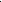 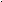 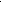 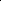 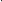 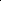 Jednotné zadanie záverečnej skúšky obsahuje:• Jednotné zadanie pre praktickú časť záverečnej skúšky• Jednotné zadanie pre teoretickú časť záverečnej skúškyPráca so žiakmi s ŠVVPpodľa zápisnice PRKmarecaprílKontrola formálnej a vecnej správnosti maturitných témKontrola pripravenosti MS z organizačného, administratívneho a z materiálno-technického hľadiskaRiešenie aktuálnych otázokPráca so žiakmi s ŠVVPpodľa zápisnice PRKmájjúnVyhodnotenie PČ OZ a TČ OZ MS, ZSVyhodnotenie plnenia plánu práce za školský rok 2023/2024Práca so žiakmi s ŠVVPpodľa zápisnice PRKTERMÍNÚLOHY NA AKCIEZODPOVEDNÝŠkolský rok 2023/2024Majstrovstvá SR v CNC sústružení, príprava vybraných žiakovKresztyánkoBc. Nagy F Školský rok 2023/2024Súťaže školské a regionálne kolo Autoopravár  Junior Castrol – Young car mechanicBc. Dóczi, Mgr. Balogh  Školský rok 2023/2024Súťaže v rámci jednotlivých tried (ročníkov) a medzi odbormičlenovia PRKJanuár 2024Súťaž - Návrh a realizácia plošných  spojov TamókIng. SáradiFebruár 2024Súťaž ZRUČ SEO I. ročník (MSZ) KresztyánkoIng. BalogováFebruár 2024Súťaž ZRUČ SEO I. ročník (ME) KlikaIng. SáradiMarec 2024Súťaž ZRUČ SEO I. ročník (POZSZ) TamókIng. SáradiMarec 2024Súťaž ZRUČ SEO I. ročník (AUO) KlikaIng. SáradiMáj 2024Súťaž ZRUČ SEO medzi odbormi I. ročník ŠO a UOVyučujúci OP, MOVTERMÍNNÁZOV VZDELÁVACEJ AKTIVITYÚČASTNÍKŠkolský rok 2023/2024Školenia podľa aktuálnej ponuky -  webinárečlenovia PRKŠkolský rok 2023/2024Vysoká škola DTI – UPP – Tamókpokračovanie vo vzdelávaníTamókTERMÍNNÁVRHNAVRHOVATEĽTERMÍNNÁzov školskej aktivityzodpovednýŠkolský rok 2023/2024Praktická autoelektronika - krúžokBc. Dóczi GabrielŠkolský rok 2023/2024Gravírovanie - krúžokBc. Nagy FrantišekŠkolský rok 2023/2024Krúžok elektronikyTamók ArpádŠkolský rok 2023/2024CNC krúžokKresztyánko MárkŠkolský rok 2023/2024Krúžok: „FANUC” CNC Bc. Nagy Áron